Об  утверждении инструкции по делопроизводству В соответствии со статьей 6 Федерального закона от 22 октября 2004 г. N 125-ФЗ "Об архивном деле в Российской Федерации" (Собрание законодательства Российской Федерации, 2004, N 43, ст. 4169; 2006, N 50, ст. 5280; 2007, N 49, ст. 6079; 2008, N 20, ст. 2253; 2010, N 19, ст. 2291, N 31, ст. 4196; 2013, N 7, ст. 611; 2014, N 40, ст. 5320; 2015, N 48, ст. 6723; 2016, N 10, ст. 1317, N 22, ст. 3097; 2017, N 25, ст. 3596; 2018, N 1, ст. 19), подпунктом 9 пункта 6 Положения о Федеральном архивном агентстве, утвержденного Указом Президента Российской Федерации от 22 июня 2016 г. N 293 "Вопросы Федерального архивного агентства" (Собрание законодательства Российской Федерации, 2016, N 26, ст. 4034), приказом Федерального архивного агентства от 11 апреля 2018 г.  № 44 «Об утверждении примерной инструкции по делопроизводству в государственных организациях»,  администрация  Никулинского  сельского поселения   постановляет:	1.Утвердить прилагаемую инструкцию по делопроизводству в Никулинском сельском поселении.            2. Контроль за выполнением настоящего постановления оставляю за собой.Глава Никулинского сельского поселения                                                                                        Г.Л.ВасильевУТВЕРЖДЕНА Постановлением  администрации№ 24   от  02.03.2020 года                Инструкция по делопроизводству в Никулинском сельском поселении    I. Общие положения1.1. Инструкция по делопроизводству в Никулинском сельском поселении  (далее -  инструкция) разработана в соответствии с Положением о Федеральном архивном агентстве, утвержденным Указом Президента Российской Федерации от 22 июня 2016 года № 293 (Собрание законодательства Российской Федерации, 2016, № 26, ст. 4034), а также в соответствии с законодательством Российской Федерации в сфере информации, документации, архивного дела, национальными стандартами в сфере управления документами.1.2. Инструкция разработана в целях совершенствования делопроизводства и повышения эффективности работы с документами путем регламентации на единой правовой и методической основе правил подготовки документов, технологий работы с ними, организации их текущего хранения и подготовки к передаче в архив организации.1.3. Инструкция устанавливает требования к документированию управленческой деятельности и организации работы с документами в делопроизводстве Никулинского сельского поселения  (далее - организация), независимо от их организационно-правовой формы, целей и видов деятельности.1.4. Положения  инструкции распространяются на организацию работы с организационно-распорядительными документами независимо от вида носителя, включая подготовку, регистрацию, учет и контроль исполнения документов, организацию их текущего хранения, осуществляемые с помощью информационно-коммуникационных технологий.1.5. Особенности организации работы с документами, содержащими информацию ограниченного доступа (коммерческую тайну, персональные данные и иную конфиденциальную информацию), регулируются отдельными нормативными актами, утверждаемыми руководителем организации.1.6. Организация, ведение и совершенствование делопроизводства на основе единой политики и принципов, применение современных информационных технологий в работе с документами, методическое руководство и контроль соблюдения порядка работы с документами  Никулинского сельского поселения возлагается на  заместителя главы администрации сельского поселения, ответственного за организацию и ведение делопроизводства.1.7. Ответственный специалист сельского поселения (далее – ответственный за делопроизводство) Никулинского сельского поселения действует на основании Положения о ней, утверждаемого главой Никулинского сельского поселения  и определяющего задачи и функции ответственного за организацию и ведение делопроизводства, его права и ответственность.1.8. Должностные обязанности, права ответственного за делопроизводство, ответственного за организацию работы с документами, определяются должностными инструкциями.1.9. На период отпуска, командировки, болезни или в случае увольнения ответственного за делопроизводство, работники обязаны передавать все находящиеся на исполнении документы другому работнику по указанию руководителя подразделения.При смене делопроизводителя составляется акт приема-передачи документов и дел.1.10. Содержание служебных документов не подлежит разглашению. Взаимодействие со средствами массовой информации, передача им какой-либо информации или документов и их копий допускается только с разрешения руководителя организации или иного уполномоченного им должностного лица.Работники Никулинского сельского поселения несут дисциплинарную, административную и иную, установленную законодательством Российской Федерации, ответственность за нарушение сроков хранения документов, утрату и несанкционированное уничтожение служебных документов.1.11. При утрате документов делопроизводитель информирует руководителя, после чего организуется розыск документов.Если розыск документов не дает результата составляется акт, в котором указываются данные утраченного документа, а также обстоятельства, при которых произошла утрата, после чего предпринимаются меры по замещению данного документа заверенной копией документа.1.12. На основе Примерной инструкции в организации разрабатывается индивидуальная инструкция по делопроизводству, утверждаемая руководителем  Никулинского сельского поселения. 1.14. Правила работы с документами в системе электронного документооборота организации (далее - СЭД) и иных информационных системах, в которых осуществляется создание (включение) и хранение документов, не должны входить в противоречие с положениями  инструкции.II. Документирование управленческой деятельности2.1. В соответствии с законодательством Российской Федерации, локальными нормативными актами в организации издаются организационно-распорядительные документы.2.2. Организационно-распорядительные документы, создаваемые в результате деятельности  Никулинского сельского поселения, должны быть оформлены по правилам, установленным индивидуальной инструкцией по делопроизводству Никулинского сельского поселения. 2.3. Вносить какие-либо исправления или добавления в подписанные (утвержденные) документы не допускается.2.4. Создание документов в организации, использующей СЭД, в целях повышения эффективности использования СЭД, осуществляется с использованием шаблонов бланков документов и шаблонов документов.Электронные шаблоны бланков документов должны быть идентичны бланкам документов на бумажном носителе.2.5. Для создания документов, отражающих специфику деятельности Никулинского сельского поселения   и управления данными документами могут использоваться другие информационные системы.2.6. Документы Никулинского сельского поселения оформляются на бланках или стандартных листах бумаги формата А4.2.7. Для изготовления документов в  Никулинском сельском поселение  используются:бланк постановления;бланк распоряжения;бланк письма для ведения переписки с организациями и гражданами, находящимися на территории Российской Федерации;бланк письма с реквизитами на русском и одном из иностранных языков для ведения переписки с зарубежными корреспондентами.По решению руководителя в организации могут использоваться другие бланки: бланк письма руководителя организации или иного уполномоченного им лица, бланк протокола.Для оформления резолюций на документе в организации могут использоваться бланки резолюций.2.8. При издании документов на стандартных листах бумаги на них воспроизводятся реквизиты, необходимые для документов конкретного вида или разновидности.2.9. На бланках документов воспроизводится и/или (эмблема) организации (при их наличии).2.10. Проектирование бланков документов осуществляется в  соответствии  ГОСТ Р 7.0.97-2016 «Национальный стандарт Российской Федерации. Система стандартов по информации, библиотечному и издательскому делу. Организационно-распорядительная документация. Требования к оформлению документов», с изменением № 1.-М.:Стандартформ, 2018.32.11. Бланки документов Никулинского сельского поселения изготавливаются типографским способом, средствами оперативной полиграфии или компьютерной техники.2.12. Документы изготавливаются на бумажном носителе и в форме электронных документов с соблюдением установленных правил оформления документов.2.13. Документы организации, оформленные как на бланке, так и без него, должны иметь поля не менее:                                                                20 мм - левое;                                                                10 мм - правое;20 мм - верхнее;20 мм - нижнее.2.14. Документы, издаваемые совместно одной или несколькими организациями, оформляются на стандартных листах бумаги с воспроизведением реквизитов всех организаций, участвующих в издании документа.2.15. При подготовке документов допускается использование лицевой и оборотной стороны листа. При двустороннем создании документов ширина левого поля на лицевой стороне листа и правого поля на оборотной стороне листа должны быть равны.2.16. При создании документа на двух и более страницах вторую и последующие страницы нумеруют. Номера страниц проставляются по середине верхнего поля документа на расстоянии 10 мм от верхнего края листа.2.17. Для изготовления документов используется гарнитура шрифта по выбору организации, входящая в стандартный пакет офисного программного обеспечения, используемого организацией. Размер шрифта - № 12-14 пт4.При составлении таблиц допускается использование шрифтов меньших размеров - № 10, 11 пт.2.18. Абзацный отступ в тексте документа - 1,25 см.Заголовки разделов и подразделов печатаются с абзацным отступом или центрируются по ширине текста.2.19. Текст документа печатается через 1-1,5 межстрочных интервала. Текст документа выравнивается по ширине листа.Многострочные реквизиты печатаются через один межстрочный интервал, составные части реквизитов могут разделяться дополнительным интервалом.Если документ готовится для издания с уменьшением масштаба, текст печатается через два интервала.Интервал между буквами в словах - обычный. Интервал между словами - один пробел.Строки реквизитов выравниваются по левой границе зоны расположения реквизита или центруются относительно самой длинной строки.Длина самой длинной строки реквизита при угловом расположении реквизитов не более 7,5 см.Длина самой длинной строки реквизита при продольном расположении реквизитов не более 12 см.2.20. Допускается выделять полужирным шрифтом реквизиты «адресат», «заголовок к тексту» или «подпись», а также отдельные фрагменты текста.2.21. При подготовке многостраничных документов оформляется титульный лист. 2.22. Состав реквизитов, используемых для оформления документов, определяется видом (разновидностью) организационно-распорядительного документа.2.23. При подготовке документов организации используются реквизиты, установленные ГОСТ Р 7.0.97-20165:а) эмблема (в соответствии с пунктом 2.9 Примерной инструкции);в) код формы документа;г) наименование организации;д) наименование структурного подразделения;е) наименование должности лица;ж) справочные данные об организации;з) наименование вида документа;и) дата документа;к) регистрационный номер документа;л) ссылка на регистрационный номер и дату поступившего документа;м) место составления (издания) документа;н) гриф ограничения доступа к документу;о) адресат;п) гриф утверждения документа;р) заголовок к тексту;с) текст документа;т) отметка о приложении;у) гриф согласования документа;ф) виза;х) подпись;ц) отметка об электронной подписи;ч) печать;ш) отметка об исполнителе;щ) отметка о заверении копии;ы) отметка о поступлении документа;э) резолюция;ю) отметка о контроле;я) отметка о направлении документа в дело.2.24. Бланк приказа (распоряжения) организации должен включать реквизиты:Эмблему (герб) (в соответствии с пунктом 2.9 Примерной инструкции);наименование организации;наименование вида документа;место составления или издания документа,отметки для размещения реквизитов «дата документа», «регистрационный номер документа».2.25. Бланк письма организации должен включать следующие реквизиты:эмблему (герб) (в соответствии с пунктом 2.9 Примерной инструкции);наименование организации;справочные данные об организации;отметки для проставления реквизитов «дата документа», «регистрационный номер документа», «ссылка на регистрационный номер и дату поступившего документа».В бланк письма должностного лица дополнительно включается реквизит «наименование должности лица».2.26. Внутренние документы Никулинского сельского поселения,  оформляемые не на бланке, должны содержать соответствующие виду документа реквизиты.2.27. Эмблема (герб) Никулинского сельского поселения, разработанная и утвержденная в порядке, установленном законодательством Российской Федерации, размещается на бланках документов в соответствии с пунктом 2.9 Примерной инструкции и на основании нормативных актов организации.Изображение эмблемы (герба) помещается на верхнем поле бланка документа на расстоянии 10 мм от верхнего края листа, захватывая часть рабочей зоны документа, 2.29. Код формы документа проставляется на унифицированных формах документов в соответствии с Общероссийским классификатором управленческой документации (ОКУД) или локальным классификатором, располагается в правом верхнем углу рабочего поля документа, состоит из слов «Форма по (наименование классификатора)» и цифрового кода.2.30. Наименование организации на бланке документа должно соответствовать наименованию юридического лица в уставе организации. На бланках документов указывается полное официальное наименование юридического лица с указанием его организационно-правовой формы, над наименованием организации указывается наименование вышестоящей организации (при ее наличии), под наименованием организации в скобках указывается сокращенное наименование организации, если оно предусмотрено уставом.2.32. Наименование должности лица используется в бланках писем должностных лиц и располагается под наименованием организации.2.33. Справочные данные об организации указываются в бланках писем и включают: почтовый адрес организации (дополнительно может указываться адрес места нахождения юридического лица, если он не совпадает с почтовым адресом); номер телефона, факса, адрес электронной почты, сетевой адрес, а также код организации по Общероссийскому классификатору предприятий и организаций (ОКПО), основной государственный регистрационный номер организации (ОГРН) и идентификационный номер налогоплательщика / код причины постановки на налоговый учет (ИНН/КПП).2.34. Наименование вида документа указывается на всех документах, за исключением деловых (служебных) писем, располагается под наименованием организации.2.35. Дата документа должна соответствовать дате подписания (утверждения) документа или (в протоколах) дате события, зафиксированного в документе.Дата документа записывается в последовательности: день месяца, месяц, год одним из двух способов:арабскими цифрами, разделенными точкой: 05.06.2018;словесно-цифровым способом: 5 июня 2018 г.На документах, оформляемых на бланке, дата документа проставляется под реквизитами «наименование вида документа» (в бланках конкретных видов документов) и «справочные данные об организации» (в бланках писем).Датой документа, изданного совместно двумя или более организациями (должностными лицами), является дата подписания документа последней стороной.2.36. Регистрационный номер документа - цифровой или буквенно-цифровой идентификатор документа, состоящий из порядкового номера документа, который, по усмотрению организации, может дополняться цифровыми или буквенными кодами (индексами) в соответствии с используемыми классификаторами.На документе, составленном совместно двумя и более организациями, проставляются регистрационные номера документа, присвоенные каждой из организаций. Регистрационные номера проставляются в порядке указания наименований организаций в заголовочной части (преамбуле) документа и отделяются друг от друга косой чертой.2.37. Ссылка на регистрационный номер и дату поступившего документа, состоящая из регистрационного номера и даты входящего документа, на который дается ответ, проставляется в виде отметки «На № ... от ...» в бланке письма.В текст письма-ответа сведения о регистрационном номере и дате поступившего письма не включаются.2.38. Место составления (издания) документа указывается во всех документах, кроме деловых (служебных) писем, внутренних информационно-справочных документов, а также в случае, если место нахождения организации входит в ее наименование, например: Московский городской университет управления.Место составления (издания) документа указывается в соответствии с принятым административно-территориальным делением, например: с. Благовещенское Вельского р-на Архангельской обл.2.39. Гриф ограничения доступа к документу проставляется в правом верхнем углу первого листа документа (проекта документа, сопроводительного письма к документу) от границы верхнего поля при наличии в документе информации, доступ к которой ограничивается в соответствии с законодательством Российской Федерации.Виды используемых в организации грифов ограничения доступа должны соответствовать законодательным и иным нормативным правовым актам Российской Федерации и должны быть закреплены в локальных нормативных актах. Гриф ограничения доступа к документу (пометка «Для служебного пользования»6, гриф «Коммерческая тайна»7) может дополняться номером экземпляра документа и другими сведениями в соответствии с законодательством Российской Федерации.В документах организации, содержащих сведения, составляющие коммерческую тайну, в соответствии с Федеральным законом от 29 июля 2004 г. № 98-ФЗ «О коммерческой тайне» наряду с грифом указываются полное официальное наименование юридического лица, место его нахождения. Например:                                                 Коммерческая тайна                                           ФБУ «Наименование организации»                                                  Место нахождения2.40. Адресат - реквизит, используемый при оформлении деловых (служебных) писем, внутренних информационно-справочных документов.Адресатом документа может быть организация, структурное подразделение организации, должностное или физическое лицо.Реквизит «адресат» оформляется на бланке с угловым расположением реквизитов - в верхней правой части документа, на бланке с продольным расположением реквизитов - справа под реквизитами бланка. Строки реквизита «адресат» выравниваются по левому краю или центруются относительно самой длинной строки.При адресовании документа руководителю (заместителю руководителя) организации указываются в дательном падеже наименование должности руководителя (заместителя руководителя), включающее наименование организации, фамилию, инициалы должностного лица. Например:                                                Генеральному директору                                                ФБУ «Наименование                                                организации»                                                Фамилия И.О.При адресовании письма в организацию указывается ее полное или сокращенное наименование в именительном падеже.При адресовании документа в структурное подразделение организации в реквизите «адресат» указываются в именительном падеже наименование организации, ниже - наименование структурного подразделения. Например:                                                ФБУ «Наименование                                                организации»                                                Финансовое управлениеПри адресовании письма руководителю структурного подразделения указываются в именительном падеже наименование организации, ниже - в дательном падеже наименование должности руководителя, включающее наименование структурного подразделения, фамилию, инициалы. Например:                                                 ФБУ «Наименование                                                   организации»                                              Руководителю договорно-                                                 правового отдела                                                   Фамилия И.О.Перед фамилией должностного лица допускается употреблять сокращение «г-ну» (господину), если адресат мужчина, или «г-же» (госпоже), если адресат женщина, например:                                                г-ну Фамилия И.О.                                                г-же Фамилия И.О.При рассылке документа группе организаций одного типа или в структурные подразделения одной организации, адресат указывается обобщенно. Например:                                              Руководителям филиалов                                              ФБУ «Наименование                                              организации»                                              Руководителям управлений                                              и отделов ФБУ «Наименование                                              организации»При рассылке документа не всем организациям или структурным подразделениям под реквизитом «Адресат» в скобках указывается: «(по списку)». Например:                                               Руководителям управлений                                              и отделов ФБУ «Наименование                                                     организации»                                                     (по списку)Список рассылки составляется исполнителем.Если письмо направляется в организацию или должностному лицу и для сведения еще ряду организаций или должностных лиц, общее количество адресатов не должно быть более четырех, при этом основной адресат указывается первым, слово «Копия» перед вторым, третьим, четвертым адресатами не печатается.В состав реквизита «Адресат» может входить почтовый адрес. Элементы почтового адреса указываются в последовательности, установленной Правилами оказания услуг почтовой связи8:а) для юридического лица - полное или сокращенное наименование (при наличии), для гражданина - фамилия, имя, отчество (последнее при наличии);б) банковские реквизиты (для почтовых переводов, направляемых юридическому лицу или принимаемых от юридического лица);в) название улицы, номер дома, номер квартиры;г) название населенного пункта;д) название района;е) название республики, края, области, автономного округа (области);ж) название страны (для международных почтовых отправлений);з) почтовый индекс.Почтовый адрес не указывается в документах, направляемых в высшие органы власти, вышестоящие организации, подведомственные организации и постоянным корреспондентам (за исключением направления писем указанным адресатам в конвертах с прозрачными окнами).При отправке письма по электронной почте или факсимильной связи (без досылки по почте) почтовый адрес не указывается. При необходимости может быть указан электронный адрес (номер телефона/факса). Например:                                                  ФБУ «Наименование                                                  организации»                                                  Электронный адрес2.41. Гриф утверждения документа проставляется на документах в правом верхнем углу первого листа документа. Строки реквизита выравниваются по левому краю или центруются относительно самой длинной строки.При утверждении документа собственноручной подписью должностного лица гриф утверждения состоит из слова «УТВЕРЖДАЮ», наименования должности лица, утверждающего документ, его подписи, инициалов, фамилии и даты утверждения. Например:                                           УТВЕРЖДАЮ                                           Директор ФБУ «Наименование                                           организации»                                           Подпись      И.О. Фамилия                                           ДатаПри утверждении документа распорядительным документом гриф утверждения состоит из слова «УТВЕРЖДЕН» («УТВЕРЖДЕНА», «УТВЕРЖДЕНЫ» или «УТВЕРЖДЕНО»), согласованного с наименованием вида утверждаемого документа, названия вида распорядительного документа в творительном падеже, его даты, номера. Например:                             (Регламент)     УТВЕРЖДЕН                                             приказом ФБУ «Наименование                                             организации»                                             от 5 октября 2017 г. № 82                             (Правила)       УТВЕРЖДЕНЫ                                             приказом ФБУ «Наименование                                             организации»                                             от 5 октября 2017 г. № 83При утверждении документа коллегиальным, совещательным или иным органом, решения которого фиксируются в протоколе, в грифе утверждения указывается, наименование органа, дата и номер протокола (в скобках). Например:                             (Положение)    УТВЕРЖДЕНО                                            Научно-техническим советом                                            ФБУ «Инновация»                                            (протокол от 12.09.2017 № 12)2.42. Заголовок к тексту - краткое содержание документа. Если заголовок к тексту отвечает на вопрос «о чем?», он начинается с предлога «О» («Об»). Если заголовок к тексту отвечает на вопрос «чего?», он составляет одно целое с названием вида документа. Например:приказ (о чём?) о создании аттестационной комиссииписьмо (о чём?) о предоставлении информацииакт (чего?) приема-передачи делпротокол (чего?) заседания экспертной комиссииЗаголовок к тексту оформляется под реквизитами бланка слева, от границы левого поля.2.43. Текст документа составляется на государственном языке Российской Федерации или государственном языке (языках) республик в составе Российской Федерации в соответствии с законодательством республик в составе Российской Федерации9.Текст документа должен быть составлен грамотно, ясно, понятно и по возможности кратко. Текст документа должен содержать достоверную и актуальную информацию, достаточную для принятия решений или их исполнения, не должен допускать различных толкований.В тексте документа, подготовленном на основании законодательных или иных нормативных правовых актов, ранее изданных распорядительных документов, указываются их реквизиты:наименование документа, наименование органа власти (организации), издавшего(ей) документ, дата документа, регистрационный номер документа, заголовок к тексту;наименование организации или должностного лица, утвердившего документ, дата утверждения документа.Текст документа может содержать разделы, подразделы, пункты, подпункты, нумеруемые арабскими цифрами. Уровней рубрикации текста не должно быть более четырех.Текст документа излагается:в приказах, изданных единолично, - от первого лица единственного числа («...п р и к а з ы в а ю»);в приказах, изданных совместно двумя или более организациями, - от первого лица множественного числа («... п р и к а з ы в а е м»);в протоколах заседаний - от третьего лица множественного числа («СЛУШАЛИ», «ВЫСТУПИЛИ», «ПОСТАНОВИЛИ» или «РЕШИЛИ»);в деловых письмах, оформленных на бланках организации, - от первого лица множественного числа (просим, направляем, предлагаем) или от третьего лица единственного числа («предприятие не возражает...», «институт считает возможным...»);в деловых письмах, оформленных на должностных бланках, - от первого лица единственного числа («прошу...», «предлагаю...»);в докладных и служебных записках, заявлениях - от первого лица единственного числа («прошу...», «считаю необходимым...»);в документах, устанавливающих функции (обязанности), права и ответственность структурных подразделений, работников (положение, инструкция), а также содержащих описание ситуаций, анализ фактов и выводы (акт, справка), используется форма изложения текста от третьего лица единственного или множественного числа («отдел осуществляет функции...», «комиссия провела проверку...»).При подготовке текста документа следует соблюдать правила написания официальных наименований, числительных и единиц измерения.В текстах документов употребляются общепринятые аббревиатуры и графические сокращения.При указании в тексте фамилии лица инициалы ставятся после фамилии.В деловых (служебных) письмах используются:вступительное обращение:Уважаемый господин Председатель!Уважаемый господин Министр!Уважаемый господин Иванов!Уважаемая госпожа Петрова!Уважаемый Иван Петрович!Уважаемая Анна Николаевна!Уважаемые господа!заключительная этикетная фраза: «С уважением, ...».Наименование должности в обращении пишется с прописной буквы, в обращении по фамилии инициалы лица не указываются.2.44. Отметка о приложении содержит сведения о документе (документах), прилагаемом к сопроводительному письму, иному информационно-справочному документу, или о том, что документ является приложением к основному документу (нормативному, распорядительному или иному).В сопроводительных письмах и других информационно-справочных документах отметка о приложении оформляется под текстом от границы левого поля следующим образом:если приложение названо в тексте:Приложение: на 2 л. в 1 экз.если приложение не названо в тексте или если приложений несколько:Приложение: 1. Положение об Управлении регионального кредитования            на 5 л. в 1 экз.            2. Справка о кадровом составе Управления регионального            кредитования на 2 л. в 1 экз.если приложение (приложения) сброшюровано(ы):Приложение: в 2 экз.Приложение: отчет о НИР в 2 экз.если документ, являющийся приложением, имеет приложения с самостоятельной нумерацией страниц:Приложение:   договор возмездного оказания услуг от 05.09.2017              № 32-17/72 и приложения к нему, всего на 7 л.если письмо направляется нескольким адресатам, а документ-приложение только первому адресату:Приложение:   на 3 л. в 1 экз. только в первый адрес.если приложением являются документы, записанные на физически обособленный электронный носитель:Приложение: DVD-R в 1 экз.При этом на вкладыше (конверте), в который помещается носитель, указываются наименования документов, записанных на носитель, имена файлов, объем в байтах.В распорядительных документах (приказах, распоряжениях), договорах, положениях, правилах, инструкциях и других документах отметка о приложении оформляется следующим образом:в тексте документа при первом упоминании документа-приложения в скобках указывается: ...(приложение) или ... (приложение 1), (приложение № 1);на первом листе документа-приложения в правом верхнем углу указывается:                                              Приложение № 2                                              к приказу ФБУ «Наименование                                              организации»                                              от 15.08.2017 № 112Если приложением к распорядительному документу является локальный нормативный акт или иной документ, утверждаемый данным распорядительным документом, на первом листе приложения проставляется отметка о приложении (без ссылки на распорядительный документ) и гриф утверждения, в котором указываются данные распорядительного документа, которым утвержден документ-приложение. Например:                                               Приложение № 1                                               УТВЕРЖДЕНО                                               приказом ФБУ «Наименование                                               организации»                                               от 18.09.2017 № 672.45. Гриф согласования проставляется на документе в случае его внешнего согласования (согласование с органами власти, иными организациями, должностными лицами).Гриф согласования в зависимости от вида документа и особенностей его оформления может проставляться:на первом листе документа (если документ имеет титульный лист, - на титульном листе) в левом верхнем углу на уровне грифа утверждения или под наименованием документа ближе к нижнему полю);на последнем листе документа под текстом;на листе согласования, являющемся неотъемлемой частью документа.Гриф согласования состоит из слова «СОГЛАСОВАНО», должности лица, с которым согласован документ (включая наименование организации), его собственноручной подписи, инициалов, фамилии, даты согласования. Например:СОГЛАСОВАНОГенеральный директорФБУ «Наименованиеорганизации»Подпись   И.О. ФамилияДатаЕсли согласование осуществляется коллегиальным, совещательным или иным органом, в грифе согласования указываются сведения об органе, согласовавшем документ, дате и номере протокола, в котором зафиксировано решение о согласовании. Если согласование осуществляется письмом, указываются вид документа, наименование организации, согласовавшей документ, дата и номер письма. Например:СОГЛАСОВАНОНаучно-техническим советомФБУ «Наименование организации»(протокол от ________ № _____)СОГЛАСОВАНОписьмом ФБУ «Наименованиеорганизации»от ____________ № _____2.46. Внутреннее согласование документа оформляется визой. Виза выражает мнение лица, визирующего проект документа, и включает: должность лица, визирующего документ, подпись, расшифровку подписи (инициалы, фамилию) и дату визирования. Например:Руководитель юридического отделаПодпись    И.О. ФамилияДатаПри наличии замечаний к документу визу оформляют следующим образом:Замечания прилагаются.Руководитель юридического отделаПодпись    И.О. ФамилияДатаВ документах, подлинники которых хранятся в организации, визы проставляют на последнем листе документа под подписью, на обороте последнего листа подлинника документа или на листе согласования (визирования), прилагаемом к документу.В исходящих документах визы проставляются на экземплярах документов, помещаемых в дело.По усмотрению организации может применяться полистное визирование документа и его приложений.Согласование проектов документов (внешнее, внутреннее) осуществляется в соответствии с пунктами 4.1 - 4.11 Примерной инструкции.2.47. Подпись включает: наименование должности лица, подписывающего документ, его собственноручную подпись, инициалы, фамилию. Например:Генеральный директор                Подпись                  И.О. ФамилияЕсли документ оформлен не на бланке, в наименование должности включается наименование организации. Например:Генеральный директорФБУ «Наименованиеорганизации»»                       Подпись                  И.О. ФамилияПри оформлении документа на бланке должностного лица должность этого лица в подписи не указывается.                                    Подпись                  И.О. ФамилияПри подписании документа несколькими должностными лицами, занимающими разное положение, их подписи располагаются одна под другой в последовательности, соответствующей статусу должности. Например:Генеральный директор                Подпись                  И.О. ФамилияГлавный бухгалтер                   Подпись                  И.О. ФамилияПри подписании документа несколькими лицами равных должностей их подписи располагаются на одном уровне. Например:Заместитель директора                Заместитель директорапо финансовым вопросам               по административным вопросамПодпись     И.О. Фамилия             Подпись      И.О. ФамилияВ документах, подготовленных комиссией, в подписи указывается статус лица в составе комиссии. Например:                                                             И.О. ФамилияПредседатель комиссии               ПодписьЧлены комиссии                      Подпись                  И.О. Фамилия                                    Подпись                  И.О. ФамилияПри подписании документа лицом, исполняющим обязанности руководителя, подпись оформляется с указанием статуса должностного лица в соответствии с приказом (распоряжением). Например:И.о. директора                      Подпись                  И.О. Фамилия     или:Исполняющий обязанностидиректора                           Подпись                  И.О. ФамилияПри подписании документа лицом, имеющим право подписи в случае временного отсутствия руководителя, исправления в наименование должности и расшифровку фамилии подготовленного и согласованного проекта документа вносятся от руки или с использованием соответствующих штампов. Не допускается ставить косую черту, надпись «за» перед наименованием должности лица в подписи, если документ подписывает иное должностное лицо.2.48. Отметка об электронной подписи используется для визуализации электронной подписи получателем документа при обмене электронными документами, подписанными усиленной квалифицированной электронной подписью.В соответствии с законодательством Российской Федерации10 отметка об электронной подписи формируется и визуализируется программными средствами. Отметка об электронной подписи включает фразу «Документ подписан электронной подписью», номер сертификата ключа электронной подписи, фамилию, имя, отчество владельца сертификата, срок действия сертификата ключа электронной подписи. Например:                +---------------------------------------+                ¦           ДОКУМЕНТ                    ¦                ¦           ПОДПИСАН                    ¦Директор        ¦     ЭЛЕКТРОННОЙ ПОДПИСЬЮ              ¦    И.О. Фамилия                ¦Сертификат 1a111aaa000000000011        ¦                ¦Владелец Фамилия Имя Отчество          ¦                ¦Действителен с 01.12.2012 по 01.12.2017¦                +---------------------------------------+Подписание (утверждение) документа осуществляется в соответствии с пунктом 2.47 Примерной инструкции.2.49. Печать заверяет подлинность подписи должностного лица на документах, удостоверяющих права лиц, фиксирующих факты, связанные с финансовыми средствами, а также на иных документах, предусматривающих заверение подписи печатью в соответствии с законодательством Российской Федерации.Документы заверяют печатью организации. Печать проставляется, не захватывая собственноручной подписи лица, подписавшего документ, или в месте, обозначенном «МП» («Место печати»).2.50. Отметка об исполнителе включает фамилию, имя и отчество (при наличии) исполнителя, номер его телефона. Отметка об исполнителе может дополняться наименованием должности, электронным адресом исполнителя. Отметка об исполнителе оформляется на лицевой стороне последнего листа документа от границы левого поля или, при отсутствии места, - на оборотной стороне листа внизу слева. Например:Ильин Илья Ильич, Отдел управления персоналом, ведущий специалист+7(495) 924-45-67, Ilyin_Iv@techno.ruОтметка об исполнителе может оформляться как нижний колонтитул и печататься шрифтом меньшего размера.2.51. Отметка о заверении копии оформляется для подтверждения соответствия копии документа (выписки из документа) подлиннику документа. Отметка о заверении копии проставляется на свободном от текста месте или, при отсутствии свободного места на лицевой стороне документа, на обороте документа и включает: слово «Верно», наименование должности лица, заверившего копию; его собственноручную подпись; расшифровку подписи (инициалы, фамилию); дату заверения копии (выписки из документа).Если копия выдается для представления в другую организацию, отметка о заверении копии дополняется записью о месте хранения документа, с которого была изготовлена копия, и заверяется печатью организации. Например:Подлинник документа находится в ФБУ «Наименование организации»в деле № 08-05 за 2015 г.»ВерноЗав. отделом управления персоналом       Подпись     И.О. ФамилияДата               ПечатьНа копиях многостраничных документов отметка о заверении копии проставляется на каждом листе документа или на последнем листе прошитого или скрепленного иным образом документа. Запись о месте нахождения подлинника проставляется только на последнем листе документа.Для заверения копии документа, изготовленной на бумажном носителе, может использоваться штамп.Копии электронных документов, направляемых по информационно-телекоммуникационной сети, заверяются электронной подписью руководителя организации или иного уполномоченного им лица и высылаются получателю с сопроводительным письмом в форме электронного документа.Копии электронных документов на физически обособленных носителях высылаются получателю с сопроводительным письмом на бумажном носителе.В сопроводительном письме к копиям электронных документов указывается:наименование информационной системы, в которой хранятся документы;наименования документов, копии которых направляются получателю;названия файлов документов с указанием форматов файлов и объема каждого файла в байтах;дата изготовления и заверения  копии.При этом на физически обособленном носителе несмываемым маркером указывается: «Приложение к письму от (дата) № ...».Копия электронного документа, представленная в виде документа на бумажном носителе, заверяется в порядке, установленном Примерной инструкцией для заверения копий документов на бумажном носителе, с указанием, в какой информационной системе хранится электронный документ.2.52. Отметка о поступлении документа служит для подтверждения факта поступления документа в организацию и включает дату поступления и входящий регистрационный номер документа. При необходимости отметка о поступлении может дополняться указанием времени поступления документа в часах и минутах и способа доставки документа.Отметка о поступлении документа может проставляться с помощью штампа.2.53. Резолюция должна содержать указание по исполнению документа. Резолюция оформляется на свободном месте рабочего поля документа, на бланке резолюции или вносится непосредственно в систему электронного документооборота.Резолюция должна включать: фамилию, инициалы исполнителя (исполнителей), поручение по документу (конкретное задание по исполнению документа или формулировка цели рассмотрения документа), при необходимости - срок исполнения, подпись лица, вынесшего резолюцию, дату резолюции:                                           Фамилия И.О., Фамилия И.О.                                           Прошу подготовить предложения                                           к 10.11.2017    Подпись                                           ДатаСрок исполнения поручения не должен указываться, если он назван в тексте поступившего документа и руководитель не считает необходимым изменить его в сторону сокращения или является типовым для данного вида документа.При указании нескольких исполнителей фамилия ответственного исполнителя указывается первой, подчеркивается или обозначается словом «отв.» («ответственный»).2.54. Отметка о контроле свидетельствует о постановке документа на контроль, проставляется штампом «Контроль» на верхнем поле документа.2.55. Отметка о направлении документа в дело определяет место хранения документа после завершения работы с ним и включает: слова «В дело», индекс дела по номенклатуре дел, в которое помещается документ на хранение, с указанием года, должности лица, оформившего отметку, подписи, даты. Например:                          В дело № 01-18 за 2017 г.                          Зав. отделом корпоративных проектов                          Подпись            ДатаОтметка о направлении документа в дело может дополняться краткими сведениями о характере исполнения документа.III. Подготовка и оформление отдельных видов документов3.1. Локальные нормативные акты (далее - ДНА) организации издаются в виде правил, положений, инструкций, регламентов, перечней, классификаторов и других видов документов. Рекомендуемый образец оформления ЛНА на примере положения о структурном подразделении (приложение № 1).ЛНА приобретают юридическую силу после их утверждения распорядительным документом (приказом) или непосредственно руководителем организации иным уполномоченным им лицом.3.2. ЛНА могут быть:постоянно действующими (без ограничения срока их применения);временными (действующими в течение указанного в них срока или до наступления определенного события).3.3. Основанием для издания ЛНА являются:законодательные и иные нормативные правовые акты Российской Федерации (указы и распоряжения Президента Российской Федерации, постановления и распоряжения Правительства Российской Федерации, акты федеральных органов исполнительной власти);законодательные акты субъекта Российской Федерации, нормативные правовые акты органов государственной власти субъекта Российской Федерации;ранее изданные в организации ДНА и/или распорядительные документы.3.4. ДНА издаются в целях:установления норм, требований, правил в отношении предмета нормативного регулирования, ранее не являвшемся предметом регулирования в организации;изменения существующих норм, требований, правил, установленных ранее изданными нормативными документами;отмены ранее установленных норм, требований, правил.3.5. Предложение о разработке проекта ДНА вносится руководителем структурного подразделения или иным должностным лицом.3.6. ЛНА разрабатывается в случае, если:имеется участок работы (вопросы деятельности), нуждающийся в нормативном регулировании;требуется внесение значительного количества изменений в ранее принятый ЛНА;выявлено несколько ЛНА, регулирующих смежные вопросы, которые целесообразно объединить в один документ.Актуализация ранее принятых ЛНА. осуществляется через внесение в них изменений.3.7. Предложение с обоснованием необходимости разработки нового ЛНА представляется руководителем структурного подразделения или иным уполномоченным должностным лицом руководителю организации в форме докладной (служебной) записки, в которой излагается:вопрос, требующий решения, с изложением основных направлений, способов его решения;прогноз последствий принятия нормативного документа; организационные, кадровые, финансовые, материально-технические и иные мероприятия, которые необходимо будет провести в связи с принятием нормативного документа;перечень ранее изданных ЛНА, подлежащих отмене в связи с изданием нового нормативного документа;предлагаемый срок для разработки проекта нормативного документа.3.8. Согласование проектов ЛHA осуществляется в соответствии с пунктами 4.1 - 4.13 Примерной инструкции.3.9. ЛНА утверждается приказом руководителя, если одновременно с утверждением нормативного документа необходимо принять меры организационного, финансового, технического, кадрового или иного характера и дать соответствующие поручения руководителям структурных подразделений или иным работникам организации, а также если необходимо внести изменения или признать утратившими силу ранее утвержденные ЛНА.3.10. Изменения в ЛНА и отмена ЛНА оформляются приказом руководителя организации или иного должностного лица, принимавшего решение об утверждении ЛНА.Изменения в ЛНА и отмена ЛНА, утвержденные непосредственно собственноручной подписью руководителя организации или иного уполномоченного им должностного лица в грифе утверждения, вносятся приказом, издаваемым руководителем организации или иным уполномоченным им должностным лицом.3.11. В тексте приказа об утверждении, изменении или отмене ЛНА используются формулировки:при утверждении нового ЛНА: «Утвердить (название ЛНА)» или «Утвердить (название ЛНА) и ввести в действие с (дата)». Например:1. Утвердить Положение о локальных нормативных актах организации,или:1. Утвердить Штатное организации на 2018 год и ввести его в действие с 1 января 2018 г. (приложение).при внесении изменений в ранее утвержденный ЛНА: «Внести изменения в (название ЛНА). Например:1. Внести следующие изменения в Штатное расписание на 2018 год, утвержденное приказом ФБУ «Наименование организации» от 25 декабря 2017 г. № 345: ...при отмене ранее утвержденного ЛНА: «Признать утратившим силу (название ЛНА), утвержденное ...». Например:4. Признать утратившим силу Положение о ненормированном рабочем дне, утвержденное приказом ФБУ «Наименование организации» от 15 февраля 2015 г. № 22.3.12. Основными реквизитами ЛНА являются: наименование организации, наименование вида документа и заголовок к тексту, составляющие одно целое, гриф утверждения, место издания документа.Если проект ЛНА. является многостраничным и к нему оформляется титульный лист, указанные выше реквизиты размещаются на титульном листе.3.13. Информация справочного характера (графики, схемы, таблицы, формы документов) оформляется в виде приложений к ЛНА.На приложениях к ЛНА оформляется реквизит «отметка о приложении» в соответствии с пунктом 2.44 Примерной инструкции.3.14. ЛНА вступает в силу в срок, указанный в приказе, которым утвержден ЛНА, или с даты утверждения ЛНА.3.15. Распорядительные документы организации издаются в форме приказов и распоряжений. Рекомендуемые образцы оформления приказа и распоряжения (приложения № 2, 3).Приказы издаются в целях оформления решений:нормативного характера (если приказом утверждается ЛНА или принимается решение организационного характера, например, приказ об утверждении структуры и штатной численности организации);организационного, административного, в том числе оперативного характера по вопросам основной деятельности организации.3.16. Проекты приказов по основной деятельности готовят на основании поручений руководства либо в инициативном порядке. Ответственность за качественную подготовку проекта приказа, согласование и правильное оформление проекта несет  ответственный исполнитель, который готовит проект приказа и представляет его на подпись.3.17. Контроль за правильностью оформления проектов приказов осуществляет ответственный специалист сельского поселения. 3.18. Приказы, издаваемые в организации, не должны противоречить законодательству Российской Федерации, Уставу организации, локальным нормативным актам организации и ранее изданным приказам организации.3.19. Приказы по основной деятельности издаются:во исполнение нормативных правовых актов органов государственной власти и вышестоящих организаций;в целях осуществления управленческой деятельности, вытекающей из функций и задач организации.3.20. Приказы по основной деятельности составляются на основе тщательного и всестороннего изучения вопросов, требующих разрешения, чтобы содержащиеся в приказах поручения были конкретными, обеспечивались достаточными материально-техническими и финансовыми средствами и в дальнейшем исключали необходимость корректировки принятых решений в связи с неполнотой или недоработкой предыдущего приказа.3.21. Приказы организации оформляются на бланке приказа с использованием следующих реквизитов: дата документа, регистрационный номер документа, заголовок к тексту, текст, подпись. Дата и регистрационный номер приказа проставляются после подписания приказа руководителем организации.3.22. Заголовок к приказу печатается через один межстрочный интервал под реквизитами бланка слева от границы левого поля. Точка в конце заголовка не ставится. Заголовок к приказу формулируется с предлогом «о» («об»), кратко и точно отражая содержание текста приказа. Например:Об утверждении Инструкции по делопроизводству;О порядке финансирования рекламной кампании;О создании экспертной комиссии.3.23. Текст приказа состоит из двух частей: обоснования (преамбулы) и распорядительной части. В обосновании указывается основание, причина или цель издания документа. Например:В соответствии с приказом Министерства связи и массовых коммуникаций от 25 декабря 2014 г. № 1494 «Об утверждении Правил обмена документами в электронном виде при организации информационного взаимодействия» ...В целях организации и проведения работы по экспертизе ценности документов, образующихся в деятельности организации, и отбору их для передачи на хранение в архив организации и к уничтожению ...3.24. Распорядительная часть приказа начинается словом «п р и к а з ы в а ю», которое печатается строчными буквами вразрядку.Распорядительная часть может содержать:решения организационного характера (утвердить, создать, преобразовать, ликвидировать, признать утратившим силу);конкретные поручения с указанием исполнителя (исполнителей) и сроков их выполнения.3.25. Каждое решение (поручение) оформляется в приказе как отдельный пункт. Пункты приказа располагаются в логико-временной последовательности и нумеруются арабскими цифрами. Если поручение дается конкретному подразделению, его наименование пишется полностью, в скобках указываются фамилия и инициалы руководителя подразделения в именительном падеже. Например:... приказываю:1. Учебно-методическому отделу (Фамилия И.О.) к 01.11.2017 подготовить и представить на утверждение план учебно-методической работы на 2018 год.Если поручение дается конкретному исполнителю, его должность и фамилия указываются без скобок в дательном падеже. Например:3. Главному бухгалтеру (Фамилия И.О.) подготовить и представить на рассмотрение и утверждение смету командировочных расходов на 2018 год в срок до 30.11.2017.Предписываемое действие выражается глаголом в неопределенной форме. Не допускается употреблять неконкретные выражения типа «усилить», «ускорить», «обеспечить в кратчайшие сроки».Если одному исполнителю необходимо поручить несколько разных заданий с одним сроком выполнения, ответственный исполнитель и срок исполнения указываются один раз в основном пункте, а поручения выделяются в отдельные подпункты. Если у поручений разные сроки исполнения, сроки указываются не в основном пункте, а в каждом подпункте.Срок исполнения должен быть реальным, соответствовать объему предполагаемых работ. При установлении срока следует учитывать время доведения документа до конкретных исполнителей.Срок исполнения в пунктах распорядительной части приказа не указывается в случаях, если действия носят регулярный характер и их выполнение предписывается на весь период действия приказа. Количество исполнителей по каждому пункту (подпункту) не ограничивается. Ответственный исполнитель указывается первым.Если приказ отменяет полностью или частично ранее изданные документы по тому же вопросу, то в предпоследнем пункте приказа необходимо их перечислить с указанием наименования документа, его даты, номера, заголовка. Например:4. Признать утратившим силу приказ организации от 5 августа 2010 г. № 175 «Об утверждении Экспертной комиссии организации».Последний пункт приказа - пункт о контроле, в нем указываются должность лица, ответственного за исполнение документа в целом, его фамилия и инициалы. Например:4. Контроль за исполнением приказа возлагается на заместителя генерального директора Фамилия И.О.В отдельных случаях руководитель организации может оставить контроль за собой:Контроль за исполнением приказа оставляю за собой.3.26. Не включается в текст приказа пункт «Приказ довести до сведения...».Подразделения и должностные лица, до сведения которых необходимо довести приказ, перечисляются в указателе (листе, списке) рассылки, который готовится исполнителем и может оформляться на оборотной стороне последнего листа приказа.3.27. В приказах не допускается:изменение ранее установленных сроков выполнения заданий в сторону их увеличения;применение произвольных сокращений или искажение наименований структурных подразделений организаций, подведомственных организаций - исполнителей;применение произвольных (не общепринятых) технических и других терминов, сокращенных слов и наименований.3.28. При наличии приложений в тексте приказа в соответствующих пунктах распорядительной части даются отсылки: ... (приложение № 1); ... (приложение № 2); ... «согласно приложению», на приложении оформляется отметка о приложении:                                            Приложение № 1                                            к приказу ФБУ «Наименование                                            организации»                                            от 12.11.2017 № 215Издание вместе с приказом приложений, не упомянутых в тексте документа, не допускается.Если документ, утвержденный приказом, впоследствии действует в виде самостоятельного документа, на первом листе документа в верхнем правом углу проставляется гриф утверждения (при необходимости, - с указанием номера приложения), например:                        Инструкция  УТВЕРЖДЕНА                                              приказом ФБУ «Наименование                                                     организации»                                                   от 22.01.2017 № 53.29. Распоряжения оформляются по тем же правилам, что и приказы, за исключением того, что в конце преамбулы ставится двоеточие, после чего следуют пункты распорядительной части. Например:В целях исполнения приказа ФБУ «Наименование организации» от 22 августа 2017 г. «Об организации и проведении конкурса «Лучший секретарь компании - 2017»:1. Руководителям управлений, отделов и лабораторий в срок до 10 сентября 2017 г. представить свои предложения о кандидатурах секретарей и делопроизводителей для участия в конкурсе.2. ...Распоряжения могут не иметь преамбулы.3.30. До представления на подпись проект приказа (распоряжения) согласовывается с заинтересованными лицами в соответствии с пунктами 4.1 - 4.11 Примерной инструкции.3.31. Приказ подписывает руководитель организации или лицо, исполняющее его обязанности.Распоряжение подписывается руководителем и/или иными уполномоченными им лицами.3.32. Копии приказов (распоряжений) рассылаются в соответствии с указателем (листом, списком) рассылки.Электронная копия приказа размещается в соответствующей базе данных СЭД или на корпоративном портале организации в сети «Интернет».3.33. При оформлении приказа, издаваемого совместно с другой организацией:бланк не используется;наименования организаций печатаются на одном уровне;наименование вида документа (ПРИКАЗ) располагается по центру.Датой совместного приказа является дата проставления последней подписи на документе. Регистрационный номер совместного приказа состоит из регистрационных номеров, присвоенных каждой из организаций и проставляемых через косую черту в порядке указания организаций - авторов документа.Текст совместного приказа излагается от первого лица множественного числа («приказываем»), подписи руководителей организаций располагаются на одном уровне слева и справа.3.34. Деятельность по совместной выработке решений на заседаниях советов, комиссий, совещаниях оформляется протоколами.Протокол составляется на основании диктофонных (рукописных) записей, произведенных во время заседания, представленных тезисов докладов и выступлений, справок, проектов решений (постановлений).Протокол оформляется в течение одного-трех дней после проведения заседания, если сроки его подготовки не оговорены особо.3.35. Реквизитами протокола являются: наименование организации, наименование вида документа, заголовок к тексту, дата и место заседания, регистрационный номер протокола, текст, подписи.3.36. Заголовок к тексту протокола отвечает на вопрос «чего?» и содержит указание подразделения или органа, деятельность которого протоколируется. Например:протокол заседания аттестационной комиссиипротокол заседания научно-методической комиссии.Датой протокола является дата заседания. Если заседание продолжается несколько дней, указывается дата начала заседания и через тире - дата окончания: 12-13 мая 2018 г.3.37. Текст протокола должен состоять из двух частей: вводной и основной. В вводной части протокола указываются фамилии председателя (председательствующего); секретаря; фамилии участников, присутствующих на заседании; лиц, приглашенных на заседание; повестка дня.Если количество присутствующих на заседании превышает 15 человек, в вводной части протокола делается ссылка на список, являющийся неотъемлемой частью протокола. Например:Присутствовали: 25 чел. (список прилагается).Вводная часть протокола заканчивается повесткой дня, содержащей перечень рассматриваемых вопросов, перечисленных в порядке их обсуждения с указанием докладчика по каждому рассматриваемому вопросу. Вопросы повестки дня формулируются с предлогом «о» («об»), печатаются от границы левого поля и нумеруются арабскими цифрами.В основной части протокола фиксируется ход заседания.3.38. Полный протокол содержит запись того, что происходило во время заседания, включая вопросы к докладчику, ответы на них, выступления в ходе обсуждения вопроса, результаты голосования по вопросу и принятые решения. Рекомендуемый образец оформления полного протокола (приложение № 4).Краткие протоколы ведутся при рассмотрении вопросов оперативного характера. Рекомендуемый образец оформления краткого протокола (приложение № 5). В кратком протоколе фиксируется тема обсуждения, фамилия докладчика по вопросу и принятые решения.3.39. Основная часть полного протокола состоит из разделов, посвященных вопросам повестки дня. Ход рассмотрения каждого вопроса записывается в последовательности: СЛУШАЛИ - ВЫСТУПИЛИ - РЕШИЛИ.Постановление (решение) в текст протокола вносится полностью в той формулировке, которая была принята на заседании; при необходимости приводятся итоги голосования: «За - ... против - ..., воздержалось - ...».3.40. Протокол заседания подписывается председателем (председательствующим) и секретарем заседания, если иное не установлено ЛНА.3.41. При необходимости копии протоколов или выписки из протоколов рассылаются заинтересованным лицам в электронном виде в соответствии с указателем рассылки.В выписке из протокола должны воспроизводиться все реквизиты заголовочной части протокола, вводная часть, вопрос повестки дня, по которому готовится выписка, и текст, отражающий обсуждение вопроса и принятое решение.3.42. Деловое (служебное) письмо готовится на бланке письма. При составлении писем оформляются реквизиты: адресат, заголовок к тексту, текст, подпись, отметка об исполнителе, в необходимых случаях - отметка о приложении. Рекомендуемый образец оформления делового письма (приложение № 6).3.43. Если письмо является ответом на поступивший запрос или просьбу, заполняется реквизит «ссылка на регистрационный номер и дату поступившего письма».Наименование вида документа («письмо») и разновидность письма (например, «просьба», «информационное», «сопроводительное», «запрос», «напоминание») в деловых (служебных) письмах не указываются.Если письмо направляется адресату по электронной почте или по факсу без досылки по почте, вместо почтового адреса указывается адрес электронной почты или номер телефона-факса.3.44. Деловое (служебное) письмо должно быть посвящено одному вопросу. Если необходимо обратиться в организацию одновременно по нескольким вопросам, рекомендуется составить отдельное письмо по каждому из них.Письмо может касаться нескольких вопросов, если они взаимосвязаны.3.45. В одном письме не должно быть более четырех адресатов, при этом основной адресат указывается первым, остальным адресатам письмо направляется для сведения.При необходимости направить письмо большему количеству адресатов, готовится список рассылки, и письма рассылаются по списку.3.46. При составлении деловых писем используется вступительное обращение и заключительная этикетная фраза в соответствии с пунктом 2.43 Примерной инструкции.3.47. Текст письма излагается:от 1-го лица множественного числа («просим...», «предлагаем...», «напоминаем...»);от 3-го лица единственного числа («предприятие считает возможным ...», «институт не располагает возможностью ...»);от 1-го лица единственного числа («прошу ...», «предлагаю ...»), если письмо оформляется на должностном бланке.3.48. Если проект делового (служебного) письма направляется адресату по почте, проект готовится в двух экземплярах: один экземпляр оформляется на бланке, второй экземпляр, предназначенный для визирования) - на стандартных листах бумаги.Деловое (служебное) письмо до представления на подпись должно быть согласовано (завизировано) со всеми заинтересованными лицами. Согласование (визирование) деловых писем проводится в соответствии с пунктами 4.1 - 4.11 Примерной инструкции.3.49. Деловое (служебное) письмо подписывается руководителем организации или иным уполномоченным им лицом. Подписанное деловое (служебное) письмо подлежит регистрации и отправке.Не допускается отправлять адресатам письма, не имеющие даты и регистрационного номера.3.50. После подписания письма и его регистрации экземпляр письма с визами заинтересованных лиц помещается в дело.3.51. Акты составляются на основе утвержденных органами власти унифицированных форм или в свободной форме в целях подтверждения фактов, связанных с деятельностью организации. Рекомендуемый образец оформления акта (приложение № 7).3.52. При составлении актов используются реквизиты: наименование организации; наименование вида документа; дата документа; регистрационный номер документа; место составления или издания документа; заголовок к тексту; подпись.3.53. Датой акта является дата составления акта и подписания его составителями.Если формой акта предусмотрено его утверждение руководителем организации или иным уполномоченным должностным лицом, датой акта является дата его утверждения.3.54. В вводной части акта в именительном падеже указываются:основание составления акта (локальный нормативный акт; распорядительный документ организации (приказ, распоряжение); факт или событие, послужившее основанием для составления акта);составители акта (перечисляются после слова «Составлен» с указанием должностей, наименований организаций, если составители являются представителями другой организации, фамилий и инициалов).Если акт составлен комиссией, первой указывается фамилия председателя комиссии, затем членов комиссии в алфавитном порядке.3.55. В тексте акта излагаются цели и задачи составления акта, сущность, характер, методы и сроки проделанной работы, ее результаты.При необходимости акт может содержать выводы и рекомендации.В заключительной части акта указываются количество подготовленных экземпляров акта и местонахождение каждого экземпляра. Количество экземпляров акта определяется количеством сторон, заинтересованных в его составлении, или нормативными требованиями, регламентирующими составление актов конкретной разновидности.3.56. Экземпляры акта подписываются всеми членами комиссии (если акт составлялся комиссией) или составителями и, при необходимости, присутствовавшими лицами.При подписании акта председателем и членами комиссии наименования их должностей не указываются.Особое мнение составителя акта излагается на отдельном листе, подписывается и прилагается к акту.3.57. Если законодательством Российской Федерации предусмотрено ознакомление с содержанием акта лиц, упомянутых в акте, под подпись, на последней странице акта проставляется ознакомительная виза «С актом ознакомлен(ы)», при этом указываются наименования должностей, личные подписи, расшифровки подписей, даты ознакомления. Лица, которые знакомятся с содержанием акта, имеют право не согласиться с содержанием акта в целом или его отдельными положениями, что должно быть зафиксировано при ознакомлении с актом.3.58. Докладная (служебная) записка используется для оперативного информационного обмена между структурными подразделениями и руководством. Рекомендуемые образцы оформления докладной записки и служебной записки, подготовленной на основе электронного шаблона (приложения № 8, 9).3.59. Обязательными реквизитами докладной (служебной) записки являются: наименование структурного подразделения, наименование вида документа (докладная записка, служебная записка), дата, заголовок к тексту, адресат, текст, подпись.3.60. При адресовании докладных (служебных) записок указываются в дательном падеже должность лица, которому адресован документ, фамилия и инициалы. Например:                                              Заместителю генерального                                              директора ФБУ «Наименование                                              организации»                                              Фамилия И.О.                                              или:                       Руководителю Департамента                                                                             информационных технологий                                                                            Фамилия И.О.3.61. Докладные (служебные) записки могут составляться, рассматриваться и храниться в течение установленного срока исключительно в электронном виде в СЭД.При организации работы с докладными (служебными) записками в электронном виде используются электронные шаблоны докладной и служебной записок.3.62. Текст докладной (служебной) записки, в зависимости от сложности содержания и приводимой аргументации, состоит из одной, двух или трех частей:в первой части излагаются причины, факты или события, послужившие поводом для составления документа;во второй части дается анализ сложившейся ситуации, возможные варианты ее решения;в третьей части излагаются выводы.3.63. Регистрация докладных и служебных записок осуществляется в СЭД, при отсутствии СЭД - в структурном подразделении, подготовившем документ.3.64. Деловые письма, направляемые зарубежным корреспондентам (в том числе адресатам государств - бывших республик в составе СССР), оформляются на бланке письма организации с реквизитами на русском и одном из иностранных языков.3.65. Письмо, направляемое зарубежному адресату, составляется на русском языке, проходит согласование со всеми заинтересованными лицами организации, после чего письмо переводится на один из иностранных языков (язык адресата или английский язык) и оформляется на бланке письма, предназначенном для переписки с зарубежными корреспондентами.Подлинник письма, оформленный на одном из иностранных языков, должен быть идентичен по содержанию экземпляру на русском языке с визами заинтересованных лиц.3.66. На подпись руководителю представляются: экземпляр письма зарубежному корреспонденту, оформленный на бланке, копия данного письма на стандартном листе бумаги с визой исполнителя, экземпляр письма на русском языке с визами заинтересованных лиц.3.67. После подписания письма руководителем или иным уполномоченным им лицом:экземпляр письма, оформленный на бланке, подписанный руководителем и зарегистрированный ответственным специалистом сельского поселения, направляется адресату;копия письма с визой исполнителя и экземпляр письма, составленный на русском языке, с визами заинтересованных лиц помещаются в дело.3.68. Письма, направляемые зарубежным адресатам, должны иметь реквизиты: адресат, дата, регистрационный номер, текст, подпись.При необходимости могут оформляться реквизиты «ссылка на регистрационный номер и дату поступившего письма» и «заголовок к тексту». На копии письма, помещаемой в дело, дополнительно проставляется отметка об исполнителе.3.69. Реквизит «адресат» оформляется справа под реквизитами бланка. Адресатом письма может быть организация или конкретное лицо.Если письмо адресовано организации, сначала дается ее наименование, затем - почтовый адрес в последовательности: номер дома или здания, название улицы; название города; страна.Каждый элемент адреса пишется на отдельной строке. Название города, как правило, печатается прописными буквами. Например:                                                 Brook & Son Toymakers                                                 BR61 7REСлова Avenue, Street, Place и иные в адресе пишутся с прописной буквы.При оформлении почтового адреса зарубежным корреспондентам пунктуация не применяется.При адресовании писем необходимо учитывать традиции, характерные для отдельных стран (например, в Великобритании после указания города может быть указано графство, в США - название штата).Если в названии фирмы присутствует фамилия лица (например, W. Edward & Co., Ltd), перед названием фирмы принято ставить слово Messrs (сокращение от Messieurs - господа).Если письмо адресуется конкретному лицу, перед названием организации указывают фамилию и должность работника или его должность.Например:                                              Mr. Andrew Roach                                              Sale Manager                                              Super Toys Ltd                                              NE12 OLD                                              U.S.A.3.70. В письмах зарубежным адресатам дата оформляется словесно-цифровым способом в последовательности: день месяца, месяц, год.      Например: 24 января 2017 г.При составлении письма на английском языке допускается оформление даты в последовательности: год, месяц, день месяца.     Например: 2017, January 24.3.71. В письмах зарубежным адресатам используются вступительные обращения по должности или по фамилии адресата. Например:Уважаемый господин Торговый советник! Уважаемый господин Ангелов!Заканчивается письмо заключительной этикетной фразой «С уважением,...».IV. Согласование проектов документов.  Подписание (утверждение) проектов документов4.1. Согласование проекта документа проводится до его подписания руководителем в целях оценки соответствия проекта законодательству Российской Федерации, локальным нормативным актам организации, качества и эффективности предлагаемого решения.Согласование проекта документа организуется непосредственным исполнителем (составителем) ответственным специалистом сельского поселения и проводится в пределах установленного срока исполнения.4.2. При наличии в организации СЭД согласование проектов документов осуществляется в автоматизированном режиме посредством направления проектов документов лицам, назначенным в качестве согласующих, и оформления результатов согласования в СЭД.Согласование проектов документов может осуществляться посредством корпоративной электронной почты и оформления исполнителем листа согласования с приложением электронных сообщений лиц, участвовавших в согласовании проекта документа.4.4. Проекты документов согласуются:непосредственным исполнителем;руководителем (в случае временного отсутствия руководителя проект документа визирует лицо, временно исполняющее его обязанности);заместителями руководителя организации, курирующими затронутые в проекте документа вопросы (если документ подписывается (утверждается) руководителем организации);юридической службой (проектов ЛНА, проектов приказов);Службой делопроизводства.Проекты документов, реализация которых требует финансовых затрат, согласовываются с финансовым подразделением.Не допускается направлять на согласование проект документа одновременно двум или более работникам одного структурного подразделения. В качестве лиц, согласующих проект документа, должны выступать преимущественно руководители структурных подразделений.4.5. Внешнее согласование проекта документа осуществляется посредством направления проекта в другую организацию с сопроводительным письмом, в котором указывается срок согласования.Если организации, согласующие проект документа, являются участниками одной СЭД, согласование может быть проведено в СЭД без направления сопроводительного письма и одновременно с внутренним согласованием.4.6. Сроки согласования документов устанавливаются индивидуальной инструкцией по делопроизводству и/или иными локальными нормативными актами в зависимости от вида документа и объема документа, включая приложения к нему. Сроки согласования документов составляют11:проекты деловых (служебных) писем - 1-3 рабочих дня;проекты приказов без приложений - 1-3 рабочих дня;проекты приказов с приложениями справочного характера - 3-5 рабочих дней;проекты приказов с приложением локальных нормативных актов в зависимости от их объема (не более 50 страниц) - 5-10 рабочих дней;проекты локальных нормативных актов, утверждаемых непосредственно подписью руководителя (не более 50 страниц) - 5-10 рабочих дней;проекты протоколов заседаний (совещаний) при необходимости их согласования, в зависимости от объема документа - 1-3 рабочих дня.Сроки согласования проектов документов, направляемых на внешнее согласование не должны составлять более 30 календарных дней.В конкретных случаях в зависимости от содержания и назначения документа срок согласования может быть сокращен или увеличен по решению руководителя, курирующего направление деятельности, по которому готовится проект решения.4.7. Оформление результатов согласования ЛНА и распорядительных документов осуществляется в виде виз, проставляемых заинтересованными лицами на последнем листе проекта документа (на его лицевой или оборотной стороне) или на отдельном листе согласования, являющемся неотъемлемой частью документа. Отметки о согласовании (гриф согласования и визы) оформляются в соответствии с пунктами 2.45, 2.46 Примерной инструкции.При согласовании деловых (служебных) писем визы проставляются на копии письма (визовой экземпляр), который после подписания подлинника письма и его регистрации помещается в дело, или на обороте подлинника письма, если письмо направляется адресату по факсу или электронной почте. Этот же экземпляр письма после отправки адресату (по факсу или электронной почте в виде электронной копии) помещается в дело.Проекты протоколов визируются лицами, выступавшими на заседании (совещании) путем проставления визы на левом поле документа напротив записи выступления соответствующего работника.4.8. Согласование проектов документов может осуществляться в СЭД. После завершения процедуры согласования (при создании подлинника документа на бумажном носителе) лист согласования распечатывается из СЭД, прикладывается к проекту документа и представляется на подпись руководителю организации (иному уполномоченному им лицу).Согласование внутренних документов, создание, хранение и использование которых осуществляется посредством СЭД, проводится в СЭД в электронном виде.При согласовании проектов внутренних документов, созданных на бумажном носителе, визы проставляются непосредственно на проекте документа.4.9. При внешнем согласовании, полученном письмом, или согласовании проекта документа коллегиальным (совещательным) органом с фиксацией решения о согласовании в протоколе заседания исполнитель оформляет на проекте документа или в листе согласования гриф согласования в соответствии с пунктом 2.45 Примерной инструкции. Письма о согласовании (выписка из протокола) прилагаются к проекту документа.4.10. В ходе согласования проекта документа работник, согласующий документ, принимает одно из следующих решений:согласовать проект документа без замечаний;согласовать проект документа с замечаниями;отклонить проект документа;указать, что не имеет отношения к проекту документа (рассмотрение вопроса, по которому принимается решение, не входит в обязанности работника).Возражения по проекту приказа (распоряжения), возникающие при согласовании, излагаются в справке, которая прилагается к проекту, или вносится в СЭД.Если проект документа согласован с замечаниями, это означает, что замечания носят редакционный характер, и после их принятия исполнителем проект не требует повторного согласования.Проект документа отклоняется лицом, согласующим документ, в случаях:наличия существенных замечаний по проекту документа;несогласия с проектом документа.4.11. Несогласованный проект документа требует доработки по высказанным замечаниям, переоформления и повторного согласования.4.12. Если при доработке проекта документа исполнитель принимает решение не учитывать замечание (замечания) лица (лиц), участвовавших в согласовании, исполнителем готовится реестр неучтенных замечаний, который вместе с проектом документа представляется руководителю организации или иному уполномоченному им должностному лицу, подписывающему (утверждающему) документ. Реестр неучтенных замечаний подписывается руководителем структурного подразделения-исполнителя.4.13. Решение о том, принимать или не принимать неучтенные замечания принимает руководитель.В случае если руководитель принимает решение о необходимости учесть замечания, отклоненные исполнителем, исполнитель дорабатывает проект документа в соответствии с высказанными замечаниями.Если руководитель соглашается с мнением исполнителя, он подписывает (утверждает) документ.4.14. Документы, издаваемые от имени организации, подписываются руководителем организации или иными уполномоченными им должностными лицами (заместителями руководителя организации, руководителями структурных подразделений, иными должностными лицами в соответствии с их компетенцией, определяемой доверенностями на выполнение определенных действий от имени организации, внутренними нормативными документами организации).4.15. Отдельные виды внутренних документов (служебные, объяснительные записки) на имя руководителя структурного подразделения подписываются исполнителем (составителем), если разрешаемые при этом вопросы не выходят за пределы его компетенции.4.16. Документы, направляемые в высшие органы государственной власти, на имя первых руководителей федеральных органов исполнительной власти, руководителей субъектов Российской Федерации и зарубежных государств, подписываются руководителем организации или лицом, исполняющим его обязанности.4.17. Документы, направляемые в подведомственные и сторонние организации, подписываются заместителями руководителя организации, иными должностными лицами организации в соответствии с предоставленными им полномочиями.4.18. Документ подписывается двумя или более лицами, если за содержание документа несут ответственность несколько работников (документы, подготовленные несколькими подразделениями или организациями, рабочей группой, комиссией).4.19. Подписывается, как правило, один экземпляр документа. Совместный документ подписывается в количестве, соответствующем количеству организаций, создавших документ.При направлении письма или внутреннего информационно-справочного документа нескольким адресатам (не более четырех) подписывается каждый отправляемый экземпляр документа.4.20. Подпись на документе оформляется в соответствии с пунктами 2.47, 2.48 Примерной инструкции.4.21. Утверждение документа производится:непосредственно руководителем - проставлением собственноручной подписи в грифе утверждения;приказом организации.4.22. Утверждаются правила, положения, инструкции, регламенты, некоторые виды актов, планы, программы и другие документы, устанавливающие нормы и/или рассчитанные на длительное применение (приложение № 10).Оформление грифа утверждения производится в соответствии с пунктом 2.41 Примерной инструкции.4.23. Подпись руководителя организации или иного уполномоченного им лица на документах, требующих особого удостоверения их подлинности, а также на копиях документов и выписках из документов заверяется печатью (приложение № 11).Печать на документе проставляется в соответствии с пунктом 2.49 Примерной инструкции.V. Организация документооборота5.1. Документооборот включает всю последовательность перемещений документов, а также операции, совершаемые с документами в процессе их создания и исполнения (получение, отправка, предварительное рассмотрение, регистрация, рассмотрение руководителем).5.2. Цель организации документооборота - обеспечение своевременного принятия управленческих решений и их исполнения. Задача документооборота - организовать движение документов по наименее короткому пути с минимальными затратами труда и времени, в условиях электронного документооборота - обеспечить доступ к документам пользователям СЭД в соответствии с предоставленными им правами.5.3. В условиях применения СЭД в организации используются электронные документы, а также электронные копии документов, полученные в результате сканирования документов на бумажном носителе. Документы организации, имеющие временные сроки хранения (до 10 лет включительно) могут создаваться, храниться и использоваться исключительно в форме электронных документов.Перечень документов, создаваемых, хранимых и используемых исключительно в форме электронных документов, утверждается руководителем организации.5.5. Организация документооборота основывается на принципах: централизации операций по приему и отправке документов;распределения документов на документопотоки, имеющие одинаковый маршрут (маршрутизация документов);организации предварительного рассмотрения входящих документов;исключения возвратных движений документа, не обусловленных деловой необходимостью;однократности регистрации документов;устранения необоснованных согласований проектов документов;временной регламентации операций по обработке, рассмотрению и согласованию документов.5.6. В документообороте организации выделяются документопотоки: входящие (поступающие) документы; исходящие (отправляемые) документы; внутренние документы. В составе входящих и исходящих документов выделяются:документы органов государственной власти, органов местного самоуправления;документы филиалов и территориально обособленных подразделений;документы из государственных и негосударственных организаций;запросы депутатов Государственной Думы и членов Совета Федерации, депутатов законодательных органов субъектов Российской Федерации и органов местного самоуправления;обращения граждан;документы из правительственных и неправительственных организаций зарубежных стран и другие группы документов.5.7. Доставка и отправка документов в организации осуществляются средствами почтовой связи, фельдъегерской и курьерской связи, нарочными и различными видами электросвязи (факсимильная, телеграфная, телефонная, электронная почта, система межведомственного электронного документооборота (МЭДО)12, СЭД).5.8. В организацию доставляется корреспонденция в виде писем, почтовых карточек, бандеролей и пакетов, печатных изданий, телеграмм, факсограмм, телефонограмм, электронных документов и электронных копий документов.5.9. Прием документов осуществляется ответственным специалистом сельского поселения. 5.10. Все поступившие в организацию документы подлежат первичной обработке, включающей:проверку правильности доставки документов;проверку целостности упаковки (конвертов, пакетов);вскрытие упаковки (за исключением конвертов, пакетов с пометкой «Лично» и графами ограничения доступа к документу);проверку целостности входящих документов, включая приложения;уничтожение конвертов, пакетов или упаковки;проставление отметки о поступлении документа в организацию.5.11. Ошибочно доставленные документы пересылаются по назначению или возвращаются отправителю. Документы, поступившие в поврежденной упаковке, проверяются на целостность, в том числе на наличие механических повреждений.5.12. При поступлении входящего документа в поврежденной упаковке, повреждении документа, при отсутствии в конверте (пакете) документа, его части или приложений к нему, а также при отсутствии подписи на входящем документе составляется акт в двух экземплярах на бумажном носителе, подписываемый двумя специалистами  сельского поселения.Один экземпляр акта вместе с входящим документом и его приложениями передается на предварительное рассмотрение и регистрацию, второй экземпляр акта высылается отправителю.5.13. Конверты, пакеты или упаковка сохраняются и прилагаются к входящим документам в случаях:если только по ним можно установить отправителя или дату отправления;если входящий документ поступил позже указанного в тексте документа срока исполнения или даты мероприятия;при большом расхождении между датами подписания и получения документов.После завершения работы с документом конверт вместе с документом помещается на хранение в дело.5.14. Конверты (пакеты), имеющие отметку «Лично» («Private»), грифы ограничения доступа к документам, содержащим сведения конфиденциального характера, не вскрываются и передаются:с отметкой «Лично» («Private») - непосредственно адресату;с грифами ограничения доступа - ответственному специалисту сельского поселения, в обязанности которого входит обработка документов, содержащих сведения конфиденциального характера.5.15. Входящие электронные документы, поступившие от других организаций по электронной почте, посредством СЭД и/или МЭДО принимаются ответственным специалистом сельского поселения. Электронные документы, поступившие по информационно-телекоммуникационным каналам и подписанные усиленной квалифицированной подписью, включаются в СЭД после проверки электронной подписи и подтверждения ее действительности13; электронные документы, поступившие от других организаций по электронной почте и подписанные усиленной неквалифицированной подписью или простой электронной подписью, проходят предварительное рассмотрение и включаются в СЭД при наличии между организацией-отправителем и организацией- получателем соглашения об обмене электронными документами, подписанными соответствующей подписью.5.16. Первичная обработка электронных документов, полученных по информационно-телекоммуникационным каналам связи (электронная почта, МЭДО, сайт организации) от других организаций и граждан, должна соответствовать технологии работы с входящими документами.5.17. Первичная обработка документов завершается их распределением (сортировкой) на регистрируемые и нерегистрируемые (приложение № 12)14.5.18. Регистрация входящих документов осуществляется независимо от способа их доставки один раз: ответственным специалистом сельского поселения. 5.19. Регистрация входящих документов осуществляется в день их поступления или на следующий рабочий день при поступлении документов в конце рабочего дня или в нерабочее время.Регистрация обращений граждан осуществляется в течение 3(трех) дней с момента поступления обращения16.5.20. Сведения о поступившем документе вносятся в электронную регистрационную карточку (ЭРК) СЭД или регистрационно-учетную форму на бумажном носителе, а поступившему документу присваивается регистрационный номер.Регистрационный номер входящего документа состоит из порядкового номера документа в пределах календарного года, который может быть дополнен цифровыми или буквенно-цифровыми кодами (индексами) по используемым классификаторам17.5.21. На всех зарегистрированных документах, за исключением документов, поступивших в форме электронных документов, проставляются отметки о поступлении документа в организацию. В отметке о поступлении документа фиксируются дата поступления (при необходимости - время поступления в часах и минутах) и входящий регистрационный номер документа в соответствии с пунктом 2.36 Примерной инструкции.5.22. Документы, поступившие на бумажном носителе, сканируются, электронная копия документа включается в СЭД и присоединяется к ЭРК документа.5.28. По результатам предварительного рассмотрения документы распределяются на документопотоки, направляемые:на рассмотрение руководителя организации (документы, поступающие из органов 5.32. Сведения о резолюции (исполнитель, содержание поручения, срок исполнения) ответственным специалистом сельского поселения вносятся в ЭРК СЭД, после чего исполнители получают доступ к электронному документу или электронной копии документа, если документ поступил на бумажном носителе.5.33. Документы, поступающие на бумажном носителе, после их регистрации, включения в СЭД в виде электронных копий и рассмотрения руководством передаются  помещаются в дело в соответствии с номенклатурой дел организации.Для фиксации факта передачи входящих документов и их копий на бумажном носителе исполнителям могут использоваться журналы (реестры) передачи документов.5.34. При бумажном документообороте подлинники входящих документов передаются ответственному специалисту сельского поселения. 5.35. Исходящие документы, завизированные всеми заинтересованными лицами и подписанные руководителем или иным уполномоченным им лицом, регистрируются ответственным специалистом сельского поселения. 5.36. Регистрация исходящих документов осуществляется в день подписания или на следующий рабочий день, если документы были подписаны в конце рабочего дня или в нерабочее время.5.37. Перед регистрацией исходящих документов ответственный специалист сельского поселения проверяет правильность оформления документов (в том числе наличие подписей, виз, правильность написания адресов), а также указанных в исходящих документах приложений, соответствие количества экземпляров количеству адресатов по указателю рассылки, наличие отметки об исполнителе.5.38. При регистрации исходящего письма в СЭД сведения об отправляемом документе фиксируются в ЭРК, к которой прикрепляется электронная копия отправляемого документа.Если ЭРК была создана в СЭД при подготовке проекта документа, то при регистрации исходящего документа в нее добавляются сведения о регистрационном номере, дате регистрации и другие сведения об исходящем документе.5.39. Регистрационный номер исходящего документа должен состоять из кодов (индексов) в соответствии с применяемыми классификаторами и порядкового номера документа в пределах календарного года.Дата регистрации и регистрационный номер проставляются на отправляемом документе, а также на копии исходящего документа, остающейся в деле, в соответствии с пунктами 2.35, 2.36 Примерной инструкции.5.40. Исходящий документ, подписанный руководителем организации или иным уполномоченным им должностным лицом, передается на отправку, копия документа на бумажном носителе с визами помещается в дело в соответствии с номенклатурой дел.Электронные документы после их подписания электронной подписью и отправки адресату хранятся в базе данных СЭД.5.41. В зависимости от содержания и срочности документы, отправляемые из организации, доставляются адресатам средствами почтовой, фельдъегерской связи, спецсвязи, курьером, экспресс-почтой, а также передаются по каналам электросвязи (факсимильная связь, телеграф, телефон, электронная почта, МЭДО, СЭД).Обработка корреспонденции для отправки почтовой связью осуществляется в соответствии с Правилами оказания услуг почтовой связи19.5.42. Документы, не имеющие адресной части, принимаются на отправку с сопроводительными письмами (за исключением копий распорядительных документов, направляемых в подведомственные организации).Неправильно оформленные документы и корреспонденция неслужебного характера к отправке не принимаются и возвращаются исполнителю.Документы, подлежащие отправке, должны обрабатываться и отправляться в день их подписания и регистрации или на следующий рабочий день.5.43. Досылка или замена ранее отправленного документа осуществляется по указанию лица, подписавшего документ.5.44. Прохождение внутренних документов на этапах их подготовки и оформления должно соответствовать прохождению исходящих документов, а на этапе исполнения - входящих документов.5.45. Проекты распорядительных документов (приказов, распоряжений), подготовленных для подписания, после подготовки и согласования с заинтересованными лицами передаются ответственному специалисту сельского поселения в Службу делопроизводства для проверки правильности их оформления.5.46. Правильно оформленные приказы, распоряжения передаются на подпись руководителю организации или иному уполномоченному им лицу.5.47. Подписанные приказы, распоряжения по основной деятельности регистрируются  ответственным специалистом сельского поселения.Приказам, распоряжениям по основной деятельности присваиваются порядковые номера (по каждой группе документов отдельно) в пределах календарного года. Порядковый номер документа может дополняться буквенным или цифровым индексом, обозначающим принадлежность документа соответствующей группе документов.Сведения о регистрируемых приказах, распоряжениях вносятся в СЭД или в иные регистрационно-учетные формы на бумажном носителе или в электронной форме в соответствии с пунктом 5.54 Примерной инструкции.5.48. Подлинники приказов (распоряжений) по месту их регистрации формируются в дела в соответствии с номенклатурой дел организации в соответствии с пунктом 8.20 Примерной инструкции.Копии приказов, распоряжений рассылаются исполнителям и иным заинтересованным лицам в электронной форме или на бумажном носителе в соответствии с указателем рассылки.Копии приказов, распоряжений, рассылаемые на бумажном носителе, заверяются в соответствии с пунктом 2.51 Примерной инструкции.5.49. Протоколы заседаний, совещаний, проводимых руководством организации, регистрируются ответственным специалистом сельского поселения. Протоколы заседаний, совещаний, проводимых коллегиальными (совещательными) органами, комиссиями регистрируются ответственным специалистом сельского поселения. 5.50. Протоколам присваиваются порядковые номера в пределах календарного года или периода работы временной рабочей группы (комиссии) по каждой группе протоколов отдельно.Подлинники протоколов по месту их регистрации формируются в дела по номенклатуре дел организации в соответствии с пунктом 8.20 Примерной инструкции.5.51. Внутренние документы на имя руководителя другого структурного подразделения регистрируются в СЭД или (при отсутствии СЭД или отсутствии возможности зарегистрировать внутренний документ в СЭД) регистрируются в подразделении, создавшим документ. Зарегистрированный документ передается непосредственно в подразделение - адресат, в котором повторно не регистрируется.5.52. При включении в СЭД входящих документов, их регистрации, рассмотрении и исполнении в ЭРК вносятся следующие сведения о документе21:а) наименование организации (корреспондента);б) адресат;в) наименование вида документа;г) дата поступившего документа;д) регистрационный номер поступившего документа;е) должность, фамилия и инициалы лица, подписавшего документ;ж) дата поступления документа;з) входящий регистрационный номер;и) заголовок к тексту (краткое содержание документа);к) количество листов основного документа;л) отметка о приложении (количество приложений, общее количество листов приложений);м) сведения о связанных документах (наименование вида документа, дата, регистрационный номер, тип связи);н) резолюция (исполнитель (исполнители), поручение, должностное лицо, давшее поручение, дата);о) срок исполнения документа;п) индекс дела по номенклатуре дел;р) сведения о переадресации документа;с) отметка о контроле;т) гриф ограничения доступа к документу;у) сведения об электронной подписи;ф) результат проверки электронной подписи22.5.53. При включении в СЭД исходящих документов в ЭРК вносятся следующие сведения о документе:а) адресат;б) должность, фамилия и инициалы лица, подписавшего документ;в) наименование вида документа;г) дата документа;д) регистрационный номер документа;е) заголовок к тексту (краткое содержание документа);ж) сведения о связанных документах (наименование вида документа, дата, регистрационный номер, тип связи);з) количество листов основного документа;и) индекс дела по номенклатуре дел;к) отметка о приложении (количество приложений, общее количество листов приложений);л) гриф ограничения доступа к документу;м) подразделение - ответственный исполнитель документа;н) сведения об электронной подписи.5.54. При включении в СЭД внутренних документов в ЭРК вносятся следующие сведения о документе23:а) наименование подразделения, подготовившего проект документа;б) наименование вида документа;в) дата документа;г) регистрационный номер документа;д) должность, фамилия и инициалы лица, подписавшего документ;е) сведения о связанных документах (наименование вида документа, дата, регистрационный номер, тип связи);ж) заголовок к тексту (краткое содержание документа);з) отметка о приложении (количество приложений, общее количество листов приложений);и) индекс дела по номенклатуре дел;к) указания по исполнению документа (исполнитель, поручение, дата исполнения);л) отметка о контроле;м) гриф ограничения доступа к документу;н) подразделение (должностное лицо) - исполнитель (ответственный исполнитель) документа.Дополнительно к указанным сведениям о входящих, исходящих и внутренних документах в ЭРК СЭД могут вноситься иные сведения.5.55. Учет количества документов, поступивших, созданных, отправленных за определенный период времени, может проводиться по организации в целом, по отдельным структурным подразделениям, по группам документов, корреспондентам, действиям, произведенным с документами, и другим параметрам, необходимым для анализа работы с документами в целях ее совершенствования.5.56. При учете объема документооборота подсчитывается количество документов выделенной группы. Учет количества документов проводится по данным СЭД, регистрационно-учетных журналов и картотек.5.57. За единицу учета количества документов принимается единственный экземпляр документа (подлинник или копия, если копия - единственный экземпляр документа в организации, например, копия исходящего письма) без учета копий, создаваемых при печати и копировании (тиражировании). Копии документов при необходимости анализа учитываются отдельно.5.58. Результаты учета объема документооборота в организации ежегодно обобщаются ответственным специалистом сельского поселения и представляются руководству в виде отчета об объеме документооборота за год.VI. Контроль исполнения документов (поручений)6.1. Контроль исполнения документов (поручений) ведется в целях их своевременного и качественного исполнения.6.2. Контроль исполнения документов (поручений) ведется:руководителем или иным должностным лицом организации - исполнения документов.6.3. Распорядительные документы, протоколы заседаний (совещаний), содержащие поручения с конкретными сроками исполнения, ставятся на контроль по каждому поручению отдельно.6.4. Контроль сроков исполнения документов (поручений) включает в себя:постановку документов (поручений) на контроль;проверку своевременности доведения документов (поручений) до исполнителей;предварительную проверку и регулирование хода исполнения документов (поручений);снятие с контроля документов (поручений);учет, обобщение и анализ результатов хода исполнения документов (поручений);информирование руководителей о ходе исполнения документов (поручений) и состоянии исполнительской дисциплины.6.5. Сроки исполнения документов (поручений) исчисляются в календарных днях.Если последний день срока исполнения документа (поручения) приходится на нерабочий день, то документ подлежит исполнению в ближайший следующий за ним рабочий день.Дата исполнения документа (поручения) фиксируется в ЭРК СЭД или иной регистрационно-учетной форме, используемой для отслеживания сроков исполнения документа (поручения).Сроки исполнения документов (поручений) устанавливаются руководителем, исходя из срока, установленного организацией, направившей документ, или сроков, установленных законодательством Российской Федерации.6.6. Документы (поручения) подлежат исполнению в следующие сроки:с конкретной датой исполнения - в указанный срок;без указания конкретной даты исполнения, имеющие в тексте пометку «весьма срочно» - в течение одного дня, «срочно» - в 3-дневный срок; «оперативно» - в 10-дневный срок; остальные - в срок не более 30 дней;по парламентским запросам - не позднее чем через 15 дней со дня получения;по запросам членов Совета Федерации, депутатов Государственной Думы (депутатскому запросу) не позднее чем через 30 дней со дня получения.по межведомственным запросам о представлении документов и (или) информации в целях предоставления государственных и муниципальных услуг - 5 рабочих дней со дня получения запроса, если законодательством Российской Федерации не установлен иной срок;по обращениям граждан - 30 дней со дня регистрации.6.7. Приостановить исполнение контрольного документа (поручения), а также отменить его может руководитель, подписавший документ или давший поручение (указание).6.8. В целях своевременного исполнения документов, поручений (указаний), поставленных на контроль, ответственный специалист сельского поселения проверяет своевременность доведения документа (поручения) до исполнителя.6.9. Если срок исполнения документа (поручения) превышает один месяц, в целях обеспечения своевременного исполнения документа (поручения) проводится предварительный контроль и напоминания исполнителям о приближении сроков исполнения документов (поручений).6.10. Предварительный контроль осуществляется в следующем порядке:документов (поручений) последующих лет - не реже одного раза в год;документов (поручений) последующих месяцев текущего года - не реже одного раза в месяц;документов (поручений) текущего месяца - за 5 дней до истечения срока исполнения.6.11. Напоминание исполнителям о приближении сроков исполнения документов (поручений) может осуществляться в автоматическом режиме посредством СЭД.Напоминания исполнителям, а также информация об исполнении документов (поручений), полученная от исполнителей, фиксируются в ЭРК СЭД или иных регистрационно-учетных формах, используемых для контроля исполнения документов (поручений).6.12. При необходимости изменения срока исполнения документа (поручения) ответственный исполнитель обязан представить на имя руководителя, давшего поручение, обоснование (служебную записку) о продлении срока с указанием причин продления и даты исполнения.Обоснование продления срока исполнения документа (поручения) должно быть направлено соответствующему руководителю не позднее, чем по истечении двух третьих срока исполнения документа (поручения).Об изменении срока исполнения документа (поручения) ответственный исполнитель информирует Службу делопроизводства24.6.13. Документ (поручение) считается исполненным, если приняты решения по поставленным вопросам, подготовлены соответствующие документы, направлена справка об исполнении в соответствующие органы власти (организации) или дан ответ по существу заинтересованным лицам.На исполненном документе проставляется отметка о направлении документа в дело в соответствии с пунктом 2.55 Примерной инструкции, сведения об исполнении документа (поручения) вносятся в ЭРК СЭД или иную регистрационно-учетную форму, используемую для контроля исполнения.6.14. Документы (поручения), не снятые с контроля, а также документы (поручения), срок исполнения которых не продлен, считаются неисполненными.6.15. Ответственный специалист сельского поселения анализирует состояние и результаты исполнения документов (поручений) и состояние исполнительской дисциплины:раз в месяц и по окончании года руководителю организации направляет отчеты о количестве документов, исполненных в срок, исполненных с продлением срока исполнения, не исполненных, находящихся на исполнении по организации в целом.VII. Организация работы исполнителя с документами7.1 Срочные документы передаются исполнителю незамедлительно.7.3. Исполнение документа предусматривает:сбор и анализ необходимой информации;подготовку проекта документа и его оформление;согласование проекта документа с заинтересованными лицами;доработку проекта документа по замечаниям, полученным в ходе согласования и, при необходимости, - повторное согласование);подготовку списка (указателя) рассылки документа, если документ адресован группе организаций;представление проекта документа на подпись (утверждение) руководству;подготовку документа к отправке и передачу копии документа в дело25.7.4. При направлении документа нескольким исполнителям ответственным за подготовку проекта документа является исполнитель, указанный в резолюции первым или обозначенный в резолюции как ответственный исполнитель.7.6. В случае отсутствия исполнителя (командировка, отпуск, болезнь) документ по указанию руководителя передается другому исполнителю с обязательным сообщением его фамилии делопроизводителю подразделения для внесения изменений в ЭРК документа в СЭД или иную регистрационно-учетную форму.7.7. При увольнении или переходе на другой участок работы сотрудник обязан сдать документы и дела руководителю или вновь назначенному сотруднику (в случае необходимости, - по акту приема-передачи, в котором указываются виды дел (заголовки дел) и их количество и который подписывается работником, передавшим документы, и работником, принявшим документы).7.8. Результатом исполнения документа является проект документа, подготовленный исполнителем.Проект документа со всеми необходимыми приложениями, напечатанный и оформленный в соответствии с правилами, установленными в разделе 3 Примерной инструкции, исполнитель согласовывает с заинтересованными подразделениями и лицами и, при необходимости, с другими организациями.Документы, предназначенные для отправки, оформляются на бланке организации установленной формы. Для отправки документов, не имеющих адресной части, составляется сопроводительное письмо.На документ, рассылаемый более чем в четыре адреса, исполнитель готовит список рассылки, определяет количество экземпляров документа и после регистрации обеспечивает изготовление необходимого количества копий.7.9. Исполнитель (ответственный исполнитель) организует согласование (визирование) проекта документа со всеми заинтересованными лицами и проводит доработку проекта по замечаниям в соответствии с пунктами 4.1 - 4.11 Примерной инструкции.7.10. После доработки и повторного визирования (согласования) проект документа передается на подписание (утверждение). До представления на подпись исполнитель проверяет правильность оформления документа, правильность оформления адресата, наличие необходимых виз, приложений, при необходимости - справок, пояснительных записок, разъясняющих содержание подготовленных документов, листа (указателя) рассылки.7.11. Подписанный документ исполнитель в соответствии с порядком, установленным индивидуальной инструкцией по делопроизводству, передает для регистрации и отправки и/или включения в дело.В соответствии с номенклатурой дел исполнитель определяет индекс дела, в которое должен быть включен документ.7.12. В ходе исполнения документа исполнитель имеет право предлагать изменение срока исполнения, если отсутствуют реальные условия исполнения документа (поручения), делать пометки на документе о времени его поступления, о датах промежуточного контроля, телефонных и письменных запросах, о дате и результате окончательного исполнения.7.13. Исполнитель не имеет права разглашать содержание поступивших к нему документов и подготовленных проектов служебных документов, с ними могут быть ознакомлены только лица, имеющие отношение к их исполнению.VIII. Формирование документального фонда организации8.1. Оперативное хранение документов организации до передачи их на хранение в архив или уничтожение осуществляется в организации.8.2. В целях хранения, поиска и использования документы на бумажном носителе и электронные документы формируются в дела в соответствии с номенклатурой дел.Номенклатура дел закрепляет классификацию (группировку) исполненных документов в дела (электронные дела), систематизацию и индексацию дел, сроки их хранения и является основным учетным документом.Номенклатура дел является основой для составления описей дел постоянного, временных (свыше 10 лет) сроков хранения и по личному составу, актов о выделении к уничтожению документов с истекшими сроками хранения, а также для учета дел временных (до 10 лет включительно) сроков хранения.8.3. Номенклатура дел организации составляется на основе изучения состава и содержания документов, образующихся в деятельности организации, включая документы, поступающие из других организаций.8.4. При составлении номенклатуры дел следует руководствоваться уставом организации, положениями, штатным расписанием, планами и отчетами о работе организации, номенклатурой дел за прошедший год, локальными нормативными актами организации, содержащими сведения о документах, образующихся в деятельности организации, типовыми и примерными номенклатурами дел (при их наличии), ведомственными и типовыми перечнями документов с указанием сроков их хранения.8.5. В номенклатуру дел включаются все документы, отражающие деятельность организации и постоянно или временно действующих органов (комиссий, советов, комитетов), в том числе документы ограниченного доступа, регистрационные и учетные журналы и картотеки, в необходимых случаях - копии документов26. Документы, созданные в электронной форме, включаются в номенклатуру дел по тем же правилам, что и документы на бумажном носителе.Не включаются в номенклатуру дел периодические издания, книги, брошюры.8.6. Номенклатура дел организации (сводная) составляется ответственным специалистом сельского поселения по форме, установленной Правилами хранения, комплектования, учета и использования документов Архивного фонда Российской Федерации и других архивных документов в органах государственной власти, органах местного самоуправления, организациях27 (далее - Правила хранения).Сводная номенклатура дел составляется в последнем квартале текущего года на предстоящий календарный год.8.7. Номенклатура дел организации подписывается руководителем, визируется руководителем архива (лицом, ответственным за архив), согласовывается с центральной экспертной комиссией (экспертной комиссией) организации и, если организация является источником комплектования государственного или муниципального архива, один раз в 5 лет представляется на согласование соответствующей экспертно-проверочной комиссии уполномоченного органа исполнительной власти субъекта Российской Федерации в области архивного дела (далее - ЭПК архивного учреждения) или государственного (муниципального) архива в соответствии с предоставленными ему полномочиями в порядке, установленном Правилами хранения28.Номенклатура дел, согласованная ЭПК архивного учреждения или государственным (муниципальным) архивом в соответствии с предоставленными ему полномочиями, утверждается руководителем организации и вводится в действие с 1-го января предстоящего календарного года.Организации, в деятельности которых не создаются документы Архивного фонда Российской Федерации, утверждают номенклатуру дел самостоятельно.В случае изменения функций и структуры организации номенклатура дел составляется, согласовывается и утверждается заново.8.8. Согласованная с соответствующей ЭПК архивного учреждения или государственным (муниципальным) архивом в соответствии с предоставленными ему полномочиями номенклатура дел в конце каждого года уточняется, перепечатывается, утверждается руководителем организации и вводится в действие с 1 января предстоящего календарного года.8.9. Первый экземпляр утвержденной номенклатуры дел является документом постоянного хранения и включается в номенклатуру дел, второй - используется ответственным специалистом сельского поселения в качестве рабочего экземпляра, третий - передается в архив организации в качестве учетного документа, электронная копия номенклатуры дел организации, утвержденной руководителем организации, передается в государственный (муниципальный) архив, источником комплектования которого является организация.8.12. Все заголовки дел, включенные в номенклатуру дел структурного подразделения, индексируются. Индекс дела указывается в графе 1 номенклатуры дел и состоит из индекса структурного подразделения (кода подразделения в соответствии с утвержденной структурой организации или классификатором структурных подразделений) и порядкового номера дела в разделе номенклатуры дел. Индексы дел обозначаются арабскими цифрами. Например: 01-05, где:01 - код структурного подразделения;05 - порядковый номер дела в разделе номенклатуры дел.Дела по вопросам, неразрешенным в течение одного года, являются «переходящими» и вносятся в номенклатуру дел следующего года с тем же индексом. Рекомендуется сохранять в номенклатуре дел одинаковые индексы для однородных дел, включенных в разные разделы.Если в течение года в деятельности организации образуются документы, не предусмотренные номенклатурой дел, заголовки новых дел дополнительно включаются в номенклатуру дел. В каждом разделе номенклатуры дел для вновь заводимых дел предусматриваются резервные номера.8.13. Заголовок дела (графа 2 номенклатуры дел) должен в обобщенной форме отражать основное содержание и состав документов дела. Не допускается употребление в заголовке дела неконкретных формулировок («разные материалы», «общая переписка»), а также вводных слов и сложных синтаксических оборотов. Заголовки дел могут уточняться в течение года в процессе формирования и оформления дел.Заголовок дела должен состоять из элементов, располагаемых в следующей последовательности:а) название вида дела (переписка, журнал, дело) или вида документов, включенных в дело (протоколы, приказы);б) наименование организации, должностного лица, создавших документ(ы);в) наименование корреспондента (организации, лица, которому адресованы или от которого получены документы);г) краткое содержание документов дела;д) название местности (территории), с которой связано содержание документов дела;е) дата (период), к которым относятся документы дела;ж) указание на копийность документов дела.8.14. Порядок расположения заголовков дел внутри разделов номенклатуры дел определяется степенью важности документов, включенных в дела.В начале раздела располагаются заголовки дел, содержащих учредительные, организационно-правовые и распорядительные документы, затем заголовки дел, содержащих плановые, отчетные, информационно-аналитические документы, документы, отражающие деятельность подразделения, переписку, в конце раздела - регистрационные и учетные журналы, картотеки, базы данных.Заголовки дел, составленных по корреспондентскому и географическому признакам, вносятся в номенклатуру дел по алфавиту корреспондентов или географических названий.В заголовках дел, содержащих документы по одному вопросу, но не связанных последовательностью решения вопроса, в качестве вида дела употребляется термин «документы», а в конце заголовка в скобках указываются названия видов документов, наиболее представленных в деле:«Документы о проведении совещаний и семинаров (программы, списки, доклады)».Термин «документы» применяется также в заголовках дел, содержащих документы-приложения к какому-либо документу (виды документов-приложений не перечисляются):«Документы к протоколам заседаний Научно-технического совета»;«Протоколы производственных совещаний при генеральном директоре и документы к ним».В заголовках дел, предназначенных для группировки однотипных документов, эта группа документов указывается во множественном числе:«Протоколы заседаний дирекции».В заголовках дел, содержащих переписку, указывается, с кем и по какому вопросу она ведется:«Переписка с образовательными учреждениями о повышении квалификации работников».В заголовках дел, содержащих переписку с однородными корреспондентами, последние не называются, а указывается их видовое название:«Переписка с федеральными органами исполнительной власти о заключении и исполнении государственных контрактов».В заголовках дел, содержащих переписку с разнородными корреспондентами, последние не перечисляются:«Переписка о заключении и исполнении государственных контрактов».В заголовке дела указывается конкретный корреспондент, если переписка ведется только с ним:«Переписка с ООО «Горсвязь» о предоставлении услуг связи».При обозначении в заголовках дел административно-территориальных единиц учитывается следующее:если содержание дела касается нескольких однородных административно-территориальных единиц, в заголовке дела не указываются их конкретные названия, а указывается их общее видовое название:«Переписка с учреждениями культуры административных округов Москвы».если содержание дела касается одной административно-территориальной единицы (населенного пункта), ее (его) название указывается в заголовке дела: «Переписка с филиалом в Московской области о планировании и отчетности».В заголовках дел, содержащих плановую или отчетную документацию, указывается период (месяц, квартал, год) на (за) который составлены планы (отчеты):«Отчеты структурных подразделений за 2017 год»;«Статистический отчет о численности, составе и движении кадров за 2017 год (ф. № 27-год)».При формировании дела из нескольких томов (частей), кроме общего заголовка дела при необходимости составляются заголовки каждого тома (части), уточняющие содержание томов (частей) дела.Заголовки дел могут уточняться в процессе формирования и оформления дел.8.15. Графа 3 «Количество дел» заполняется по окончании календарного года. По достижении делом, включающим документы временных (свыше 10 лет) и постоянного сроков хранения, объема в 250 листов, том закрывается и открывается новый том. В графе 3 номенклатуры дел последовательно указываются номера томов и крайние даты документов каждого тома:     Т. 1. 11.01.2017 - 30.06.2017Электронные дела на тома (части) не разделяются. Все электронные документы, независимо от их объема, включаются в одно электронное дело.8.16. В графе 4 «Срок хранения и № статьи по перечню» указываются сроки хранения дел и номера статей по типовому или ведомственному перечню документов с указанием сроков хранения, федеральному закону или иному нормативному правовому акту.8.17. В графе 5 «Примечание» проставляются отметки о заведении дел («Заведено»), о переходящих делах (например, «Переходящее с 2016 года»), о выделении дел к уничтожению, о лицах, ответственных за формирование дел, о передаче дел в другую организацию для продолжения.Если дело формируется в информационной системе и включает электронные документы, в графе «Примечание» отмечается, что дело ведется в электронном виде с указанием наименования информационной системы:«Электронные документы. СЭД «Канцелярия», БД «Служебные записки».8.18. По завершении делопроизводственного года в конце номенклатуры дел в каждом структурном подразделении оформляется итоговая запись, в которую вносятся сведения о количестве заведенных дел (томов, частей), отдельно постоянного и временных сроков хранения, временных сроков хранения с отметкой «ЭПК» и переходящих. Итоговая запись дополняется данными о количестве электронных дел соответствующих сроков хранения.В итоговую запись сводной номенклатуры дел сведения вносятся на основании данных, переданных из структурных подразделений организации.Сведения, содержащиеся в итоговой записи номенклатуры дел организации, передаются в архив организации, о чем в номенклатуре дел проставляется отметка с указанием должности и подписи лица, передавшего сведения.8.19. Дела со дня их заведения до передачи в архив организации или до выделения их к уничтожению по истечении срока хранения хранятся по месту их формирования.Дело считается заведенным с момента включения в него первого исполненного документа.8.20. При формировании дел на бумажном носителе должны соблюдаться следующие общие правила:в дело помещаются исполненные документы, соответствующие по своему содержанию заголовку дела по номенклатуре дел;приложения помещаются вместе с основными документами;в дело включаются документы одного календарного года, за исключением переходящих дел;документы постоянного и временных сроков хранения группируются в дела раздельно;в дело включается по одному экземпляру каждого документа;факсограммы, телеграммы, телефонограммы помещаются в дела с перепиской на общих основаниях;в дело помещаются документы правильно и полностью оформленные (документы должны иметь дату, подпись и другие необходимые реквизиты);в дело не включаются документы, подлежащие возврату, лишние экземпляры и черновики (за исключением особо ценных);по объему дело, включающее документы на бумажном носителе, не должно превышать 250 листов, при толщине не более 4 см (толщина дел со сроками хранения до 10 лет не должна превышать 10 см). При превышении данного объема заводится второй том. При наличии в деле нескольких томов (частей) индекс и заголовок дела проставляются на каждом томе с добавлением обозначений: «Т. 1», «Т. 2».Документы внутри дела располагаются снизу вверх в хронологической, вопросно-логической последовательности или их сочетании.Распорядительные документы группируются в дела по видам и хронологии с относящимися к ним приложениями. Документы - основания к распорядительным документам включаются в отдельное дело.Протоколы в деле располагаются в хронологическом порядке и по номерам.Документы к заседаниям (совещаниям) группируются в отдельное дело, как и приложения к протоколам, если они содержат более 25 страниц.Документы к протоколам, если они сгруппированы в отдельные дела, систематизируются внутри дела по порядку номеров протоколов.Локальные нормативные акты, утвержденные распорядительными документами, являются приложениями к ним и группируются вместе с указанными документами.Приказы по основной деятельности группируются отдельно от приказов по личному составу и приказов по административно-хозяйственной деятельности30.Приказы по личному составу формируются в дела в соответствии со сроками хранения.Документы в личных делах располагаются по мере их поступления.Переписка группируется в дела по тематике и/или корреспондентам и систематизируется в хронологической последовательности: документ-ответ помещается за документом-просьбой (запросом). При возобновлении переписки по определенному вопросу, начавшейся в предыдущем году, документы включаются в дело текущего года с указанием индекса дела предыдущего года.Электронные документы формируются в электронные дела в соответствии с номенклатурой дел организации в той информационной системе, в которой они были созданы или в которую были включены.8.22. Дела размещают в рабочих комнатах или специально отведенных для этой цели помещениях в шкафах, на стеллажах, чтобы обеспечить их сохранность и защиту от воздействия вредных факторов.Дела для их учета и быстрого поиска должны располагаться вертикально, корешками наружу и в соответствии с номенклатурой дел. На корешках обложек дел указываются индексы по номенклатуре дел, при необходимости номер тома дела, дату дела. Номенклатура дел или выписка из нее помещается на внутренней стороне шкафа.Проверка наличия проводится путем сверки статей номенклатуры дел с описанием дел на обложке, а физическое состояние дел определяется путем их визуального просмотра. Все обнаруженные недостатки должны фиксироваться в акте проверки наличия и состояния дел.8.25. Экспертиза ценности документов проводится на основе законодательных и иных нормативных правовых актов Российской Федерации, устанавливающих требования к срокам хранения документов, типовых и ведомственных перечней документов с указанием сроков их хранения:при составлении номенклатуры дел;при подготовке дел к передаче в архив организации;в архиве организации.8.27. Основными функциями ЭК являются:организация ежегодного отбора дел для хранения и уничтожения;рассмотрение и согласование проекта номенклатуры дел организации, описей дел постоянного и временных (свыше 10 лет) сроков хранения, в том числе по личному составу, актов о выделении к уничтожению дел, не подлежащих хранению;участие в подготовке и рассмотрении проектов нормативных и методических документов по вопросам работы с документами в организации.временных (до 10 лет включительно) сроков хранения и с пометками «До минования надобности», «До замены новыми», подлежащих дальнейшему хранению в структурных подразделениях;выделение к уничтожению дел за предыдущие годы, сроки хранения которых истекли.Одновременно проверяется качество и полнота номенклатуры дел организации, правильность определения сроков хранения дел.8.30. Дела постоянного и временных (свыше 10 лет) сроков хранения подлежат полистному просмотру для выделения из их состава документов временных (до 10 лет) сроков хранения.Дела с отметкой «ЭПК» подвергаются полистному просмотру в целях определения и выделения из их состава документов, подлежащих постоянному хранению.8.31. Отбор электронных документов для передачи в архив организации осуществляется в автоматизированном режиме путем отбора документов из баз данных информационных систем по признаку «Индекс дела» («Срок хранения»),8.32. По результатам экспертизы ценности документов в организации проводится оформление дел и составляются описи дел постоянного хранения, временных (свыше 10 лет) сроков хранения и по личному составу, а также акты о выделении к уничтожению дел, не подлежащих хранению.Описи дел постоянного хранения, временных (свыше 10 лет) сроков хранения и по личному составу, а также акты о выделении к уничтожению дел, не подлежащих хранению, рассматриваются на заседании ЭК (ЦЭК) организации одновременно. Согласованные ЭК (ЦЭК) акты и описи утверждаются руководителем организации.8.33. Дела, образовавшиеся в деятельности организации и подлежащие хранению, проходят полное или частичное оформление. Полному оформлению подлежат дела временных (свыше 10 лет) сроков хранения и постоянного хранения. Дела временных (до 10 лет) сроков хранения подлежат частичному оформлению.Оформление дел проводится в структурных подразделениях организации по месту формирования документов в дела.8.34. Полное оформление дела на бумажном носителе включает:оформление реквизитов обложки дела по форме;нумерацию листов в деле;составление листа-заверителя дела;составление в необходимых случаях внутренней описи документов дела;подшивку и переплет дела;внесение необходимых уточнений в реквизиты обложки дела (уточнение названия организации, индекса дела, крайних дат дела, заголовка дела).Лист-заверитель дела, внутренняя опись документов дела и обложка дела составляются по формам, установленным Правилами хранения32.8.35. Дела временных (до 10 лет включительно) сроков хранения, подлежащие частичному оформлению, допускается хранить в папках, в которых дела хранились в делопроизводстве, пересистематизация документов в деле не проводится, листы дела не нумеруются, листы - заверители дела не составляются. На обложке дела в соответствии с номенклатурой дел организации заполняются реквизиты: наименование организации, наименование подразделения, индекс дела, заголовок дела, срок хранения документов.8.36. На обложке дел временных (свыше 10 лет) сроков хранения и по личному составу указываются:наименование вышестоящей организации (организации - учредителя);наименование организации - источника комплектования государственного (муниципального) архива;наименование структурного подразделения;индекс дела по номенклатуре дел;номер тома (части);заголовок дела (тома, части);крайние даты дела (тома, части);количество листов в деле;срок хранения дела;архивный шифр дела.На обложках дел постоянного хранения над наименованием организации указывается наименование государственного (муниципального) архива, источником комплектования которого выступает организация.8.37. При оформлении обложки дела:наименование вышестоящей организации (организации - учредителя), при ее наличии, указывается полностью в именительном падеже, под полным наименованием в скобках указывается официальное принятое сокращенное наименование (при его наличии);наименование организации указывается полностью, в именительном падеже, с указанием официально принятого сокращенного наименования (при его наличии), которое указывается в скобках после полного наименования;наименование структурного подразделения указывается полностью в соответствии с утвержденной структурой организации (при наличии сокращенного наименования структурного подразделения оно указывается в скобках);индекс дела проставляется в соответствии с номенклатурой дел организации;заголовок дела переносится из номенклатуры дел организации (в необходимых случаях в заголовок вносятся уточнения);даты дела (год(ы) заведения и окончания дела в делопроизводстве).При изменении наименования организации или подразделения в течение периода, охватываемого документами дела, или при передаче дела в другое подразделение на обложке дела под прежним наименованием указывается новое наименование организации (подразделения), а прежнее наименование заключается в скобки.Индекс дела и заголовок дела переносятся на обложку из номенклатуры дел. Если дело состоит из нескольких частей, на обложку каждого тома (части) выносится общий заголовок дела и заголовок каждой части (при его наличии).Датой дел, содержащих распорядительную документацию, а также дел, состоящих из нескольких томов (частей), являются крайние даты документов дела, то есть даты (число, месяц, год) регистрации (составления) самого раннего и самого позднего документов, включенных в дело. При этом день месяца (два знака) и год (четыре знака) обозначаются арабскими цифрами, название месяца пишется словом. Если в дело включены документы, даты которых выходят за крайние даты дела, то под датами дела, с новой строки делается запись: «В деле имеются документы за...год (ы)». Даты дела могут не указываться на обложке дел, содержащих, например, годовые планы и отчеты, так как они отражаются в заголовках дел.Датами дела, содержащего протоколы заседаний, являются даты первого и последнего протокола.Крайними датами личного дела являются даты подписания приказа о приеме (при наличии трудового договора - дата заключения трудового договора) и приказа об увольнении лица, на которое оно заведено. В случае смерти лица, на которое заведено дело, конечной датой является дата документа, извещающего о его кончине.Реквизит «срок хранения дела» переносится на обложку дела из номенклатуры дел после сверки его со сроком хранения, указанным в перечне типовых документов или в ведомственном перечне документов, с указанием сроков хранения.На делах постоянного хранения пишется: «Хранить постоянно».8.38. По окончании года в надписи на обложках дел постоянного и временных (свыше 10 лет) сроков хранения вносятся уточнения: при несоответствии заголовка дел на обложке содержанию подшитых документов в заголовок дела вносятся изменения и дополнения.Наименования организации и подразделения, год и номер дела могут проставляться на обложке с помощью штампа.8.39. В целях обеспечения сохранности и закрепления порядка расположения документов, включенных в дело, все его листы, кроме листа заверителя и внутренней описи, нумеруются арабскими цифрами валовой нумерацией. Листы нумеруются графитовым карандашом или нумератором (употребление чернил и цветных карандашей для нумерации листов не допускается) сверху вниз, цифры проставляются в правом верхнем углу листа, не задевая текста документа. Листы внутренней описи нумеруются отдельно.Листы дел, состоящих из нескольких томов или частей, нумеруются по каждому тому или части отдельно.Документы с собственной нумерацией листов нумеруются в общем порядке.Лист любого формата, подшитый за один край, нумеруется как один лист в правом верхнем углу. Сложенный лист разворачивается и нумеруется в правом верхнем углу. Лист, сложенный и подшитый за середину, подлежит перешивке и нумеруется как один лист. Если в дело подшит конверт с вложением, сначала нумеруется конверт, а затем очередным порядковым номером каждое вложение в конверте.Если в нумерации листов допущено более 10 ошибок, все дело нумеруется заново. При этом старые номера зачеркиваются, и рядом ставится новый номер листа.При наличии отдельных ошибок в нумерации листов допускается употребление литерных (с буквенными дополнениями) номеров листов.8.40. После завершения нумерации листов составляется лист-заверитель дела, который располагается в конце дела. В листе-заверителе цифрами и прописью указываются количество листов в данном деле, особенности отдельных документов (неясный текст, разрывы, склейки).Лист-заверитель дела подписывается его составителем с указанием должности, инициалов и фамилии, даты составления.Количество листов в деле, указанное в листе-заверителе дела, проставляется на обложке дела.Если дело переплетено и подшито без листа-заверителя, то составленный лист-заверитель подклеивается к внутренней стороне задней обложки дела.8.41. Для учета документов определенных категорий постоянного и временного (свыше 10 лет) сроков хранения, учет которых вызван спецификой документации, включенной в дело, составляется внутренняя опись документов дела, помещаемая в его начало.Внутренняя опись включается в дела, имеющие особую значимость, а также в дела, сформированные по видам документов, заголовки которых не раскрывают конкретного содержания документов.Внутренняя опись документов дела составляется также на объемные дела постоянного и временных (свыше 10 лет) сроков хранения в целях учета и быстрого нахождения документов в деле.В конце внутренней описи указывается цифрами и прописью количество включенных в нее документов и количество листов внутренней описи.Внутренняя опись документов дела подписывается составителем с указанием должности, инициалов и фамилии, даты составления.Если дело переплетено и подшито без внутренней описи, то составленная внутренняя опись подклеивается к внутренней стороне лицевой обложки дела.8.42. Документы постоянного, временных (свыше 10 лет) сроков хранения и по личному составу, составляющие дело, помещаются в твердые обложки из картона, подшиваются в четыре прокола или переплетаются с учетом возможности свободного чтения текста всех документов, дат, виз и резолюций на них. Резолюции руководства, составленные на отдельных листах, помещаются перед документом. При подготовке дел к подшивке (переплету) проверяется правильность их формирования, оформления, все пластиковые и металлические крепления, а также термопереплеты из документов удаляются.Дела постоянного хранения, состоящие из особо ценных или неформатных документов, могут приниматься на хранение в закрытых твердых папках с тремя клапанами и с завязками или в коробках.8.43. Подготовка электронных документов к передаче в архив организации осуществляется структурным подразделением организации - владельцем соответствующей информационной системы совместно с подразделением (специалистом), обеспечивающим функционирование информационной системы.8.44. При подготовке электронных документов, отобранных к передаче в архив организации, выполняются следующие основные процедуры работы с документами:конвертация электронного документа в формат архивного документа33;формирование в информационной системе организации электронных дел, являющихся совокупностью контейнеров электронных документов или контейнером электронного документа, включающем: контент и метаданные электронного документа, файлы электронных подписей и визуализированную копию текстового электронного документа в формате PDF/А32;формирование описи электронных дел, миграция электронных документов на физически обособленные материальные носители, если документы передаются в архив организации не по информационно-коммуникационным каналам;проверка воспроизводимости электронных документов;проверка электронных документов на наличие вредоносных компьютерных программ;подтверждение целостности электронного дела электронной подписью руководителя структурного подразделения (иного уполномоченного лица), осуществляющего подготовку электронных документов к передаче в архив организации.8.45. Электронные документы передаются в архив организации по информационно-телекоммуникационной сети или на физически обособленных носителях в соответствии с установленными правилами32, без сохранения данных электронных документов в соответствующих информационных системах.Описи дел составляются отдельно на дела постоянного хранения; дела временных (свыше 10 лет) сроков хранения; дела по личному составу, электронные дела, а также на дела, состоящие из документов, характерных для данной организации (судебные, следственные дела, научные отчеты по темам).8.63. Дела включаются в акт о выделении к уничтожению документов, не подлежащих хранению, если предусмотренный для них срок хранения истек к 1 января года, в котором составлен акт. Например, законченные в 2014 году дела с 3-летним сроком хранения, могут быть включены в акт, который будет составлен не ранее 1 января 2018 года.8.64. Дела с отметкой «ЭПК»36 подлежат полистному просмотру в целях выявления документов, подлежащих постоянному хранению. Выявленные в таких делах документы постоянного хранения выделяются и присоединяются к однородным делам или формируются в самостоятельные дела.Остальные документы дела с отметкой «ЭПК» включаются в акт, при этом отметка «ЭПК» в акте не указывается.8.65. Акт о выделении к уничтожению документов, не подлежащих хранению, представляется на рассмотрение и согласование ЭК одновременно с описями дел постоянного хранения и по личному составу.8.66. Акт о выделении к уничтожению документов, не подлежащих хранению, утверждается руководителем организации после утверждения ЭПК архивного учреждения, государственного или муниципального архива в соответствии с предоставленными ему полномочиями описей дел постоянного хранения и согласования описей дел по личному составу, после чего дела, выделенные по акту к уничтожению, могут быть уничтожены.8.67. Дела, подлежащие уничтожению, передаются на переработку (утилизацию). Передача дел оформляется приемо-сдаточной накладной.После уничтожения дел в номенклатуре дел проставляются отметки, заверяемые подписью специалиста Службы делопроизводства, и датой:«Уничтожено. См. акт № ____________ от __________. Подпись, инициалы, фамилия».8.68. Электронные документы с истекшими сроками хранения подлежат выделению к уничтожению на общих основаниях, после чего проводится их физическое уничтожение или уничтожение программно-техническими средствами с соответствующей отметкой в акте о выделении к уничтожению электронных документов.Электронные документы считаются уничтоженными, если их нельзя восстановить средствами информационной системы на носителях информации и из резервных копий.8.69. Акты о выделении к уничтожению документов, не подлежащих хранению, хранятся постоянно в деле фонда.IX. Организация доступа к документам и их использования9.1. Выдача дел, находящихся на хранении ответственного специалиста сельского поселения  работникам  для ознакомления и (или) для временного использования в работе производится по запросам, подписанным руководителем. 9.2. Дела, документы выдаются во временное пользование работникам организации на срок не более одного месяца.Государственным органам (судебным, правоохранительным, органам государственного контроля и надзора) дела и отдельные документы выдаются на основании их письменных запросов с разрешения руководителя организации или иного уполномоченного им лица, по актам на срок не более шести месяцев.При необходимости срок использования документов может быть продлен.9.3. В письменном запросе работников организации о выдаче документов (дел) во временное пользование излагаются причины, по которым запрашивается дело (документ) и цель использования документов, находящихся на оперативном хранении.9.4. На выданное дело заводится карта-заместитель, помещаемая на место выданного дела. В ней указываются индекс дела, дата его выдачи, кому дело выдано, дата его возвращения, предусматриваются графы для подписей в получении и приеме дела.На место изъятого подлинника документа ответственный специалист сельского поселения вкладывает в дело лист-заместитель с указанием, когда, кому и на какой срок выдан документ и подписями в получении и приеме дела. При этом в дело помещается заверенная копия документа.После решения вопроса, для рассмотрения которого дела (документы) изымались по запросам государственных органов, подлинники документов должны быть возвращены в организацию и помещены в дело.9.5. Электронные документы, находящиеся на оперативном хранении в базах данных информационных систем, выдаются для использования в виде копий электронных документов в соответствии с пунктом 2.51 Примерной инструкции.9.6. Порядок доступа работников организации к документам, размещаемым в СЭД или иной информационной системе, устанавливается локальными нормативными актами организации, определяющими порядок эксплуатации информационной системы, и в соответствии с персональными учетными записями работников в СЭД или иной информационной системе.Работникам, не имеющим права доступа к соответствующей информационной системе, электронные документы выдаются в соответствии с пунктами 9.1 - 9.3 Примерной инструкции, на физически обособленном носителе, высылаются по электронному адресу работника, запрашивающего документ, или иным образом.9.7. Ответственный специалист сельского поселения, выдавший дело (документ) ведет учет выданных дел (документов) и контроль их своевременного возврата. Электронные дела (документы) возврату не подлежат.9.8. Работники организации обязаны обеспечивать сохранность полученных во временное пользование документов (дел) на бумажном носителе и использовать полученную информацию в служебных целях в соответствии с требованиями локальных нормативных актов. Запрещается передача полученных документов или их копий работникам других подразделений или организаций.9.9. Изъятие (выемка) документов, образовавшихся в деятельности организации, производится в соответствии с законодательством Российской Федерации.9.10. Изъятие (выемка) документов производится на основании письменного распоряжения (постановления) соответствующего органа власти с разрешения руководителя организации или иного уполномоченного им лица с извещением руководителя подразделения, документы которого изымаются.9.11. Факт изъятия (выемки) документов фиксируется в протоколе (акте) изъятия (выемки) документов, который составляется не менее чем в двух экземплярах и подписывается уполномоченными представителями организации и соответствующего государственного органа. К протоколу (акту) прилагается опись (реестр) изъятых документов (дел).9.12. При изъятии подлинников документов в дело помещается заверенная копия документа, на обороте которой указывается основание изъятия подлинника, срок возврата, дата и подпись работника, ответственного за формирование и/или хранение дела.9.13. Подлинник документа, изъятый из дела на основе соответствующего решения, после рассмотрения и решения вопроса, возвращается в дело, при этом копия, помещенная в дело вместо подлинника, изымается.X. Изготовление, учет, использование и хранение печатей, штампов, бланков документов, носителей электронных подписей10.1. Бланки организационно-распорядительных документов разрабатываются ответственным специалистом сельского поселения. Виды бланков организационно-распорядительных документов, требования к их оформлению и использованию устанавливаются индивидуальной инструкцией по делопроизводству организации.10.2. Образцы бланков документов утверждаются в составе индивидуальной инструкции по делопроизводству или приказом руководителя в составе комплекта (альбома) бланков.10.3. В организации для подготовки документов могут использоваться бланки документов, изготовленные типографским способом или средствами оперативной полиграфии.Организации вправе при подготовке документов использовать электронные шаблоны бланков. Электронные шаблоны бланков должны соответствовать образцам бланков, утвержденных руководителем организации.10.4. Бланки организационно-распорядительных документов, применяемые в организации, не могут передаваться другим организациям, должностным и физическим лицам.10.5. Ответственный специалист сельского поселения организации:оформляет заказы на изготовление бланков организационно распорядительных документов типографским способом или средствами оперативной полиграфии;осуществляет хранение бланков организационно-распорядительных документов и выдачу их в структурные подразделения организации;осуществляет контроль за правильностью использования бланков организационно-распорядительных документов37.10.6. В организации в соответствии с Федеральным конституционным законом «О Государственном гербе Российской Федерации»38 и уставом организации используется печать с воспроизведением Государственного герба Российской Федерации (далее - печать организации).В организации также могут использоваться печати подразделений, печати для пакетов и отдельных категорий документов, а также металлические выжимные печати для опечатывания помещений и удостоверения специальных пропусков.В организации может использоваться штамп (штампы) с факсимильной подписью руководителя и иных должностных лиц.Порядок использования штампов с факсимильной подписью руководителя и иных должностных лиц39, виды документов, подписываемых факсимильной подписью устанавливается локальным нормативных актом организации.10.7. Печать организации с воспроизведением Государственного герба Российской Федерации должна соответствовать требованиям, установленным ГОСТ Р 51511-2001 «Печати с воспроизведением Государственного герба Российской Федерации. Форма, размеры и технические требования»40.10.8. Печати и штампы организации изготавливаются в количестве, необходимом для осуществления подразделениями организации и ее работниками возложенных на них функций. Решение об изготовлении и количестве экземпляров печатей и штампов принимает руководитель организации по представлению руководителя Службы делопроизводства организации.Если печать организации используется в нескольких экземплярах, номер экземпляра печати указывается в клише печати при ее изготовлении.10.9. Печатью организации заверяют подлинность подписи руководителя организации и иных уполномоченных им лиц, на документах и копиях документов в соответствии с пунктом 2.49 Примерной инструкции.10.10. Печати и штампы выдаются для использования работникам, ответственным за их использование и хранение под подпись в журнале учета печатей и штампов. Учет печатей и штампов организации ведет Служба делопроизводства или иное подразделение организации.10.11. При использовании в работе печати и штампы хранятся в запирающихся шкафах (сейфах) работников, ответственных за хранение и использование печатей и штампов.10.12. Передача печатей и штампов посторонним лицам не допускается. Вынос печатей и штампов за пределы организации возможен в исключительных случаях по решению руководства организации (например, при подписании договоров).10.13. Служба делопроизводства организации ежегодно проверяет соблюдение работниками условий использования и хранения печатей и штампов в структурных подразделениях организации.10.14. Пришедшие в негодность и утратившие значение печати и штампы подлежат возврату в Службу делопроизводства или иное подразделение, на которое возложен учет печатей и штампов, для централизованного уничтожения. Печати уничтожаются по акту с соответствующей отметкой в журнале учета печатей и штампов.10.15. Для обмена электронными документами посредством МЭДО в организации должны использоваться усиленные квалифицированные электронные подписи. Состав должностных лиц и работников организации - владельцев усиленных квалифицированных электронных подписей должен определять руководитель организации.10.16. При передаче организацией электронных документов на электронный адрес другой организации, а также для обмена электронными документами посредством СЭД в организации и ее подразделениях могут использоваться усиленные неквалифицированные электронные подписи и/или простые электронные подписи (далее - электронная подпись) в соответствии с Федеральным законом от 6 апреля 2011 г. № 63-Ф3 «Об электронной подписи»41.10.17. Электронный документ в СЭД организации, подписанный электронной подписью, признается равнозначным документу на бумажном носителе, подписанному собственноручной подписью и имеет одинаковую с ним юридическую силу при одновременном соблюдении следующих условий:ключ подписи, относящийся к конкретной электронной подписи, на момент подписания электронного документа является действительным (достоверным), не утратил силу (не отозван);подтверждена подлинность электронной подписи в электронном документе;дата и время создания электронной подписи зафиксированы в СЭД;электронная подпись используется в соответствии с установленным в организации распределением права подписи документов между должностными лицами и работниками.10.18. Генерацию и хранение ключей неквалифицированной и простой ЭП в СЭД должен осуществлять администратор СЭД.10.19. Служба делопроизводства или иное подразделение организации ведет учет ключей электронных подписей42 в специальном журнале. Выдача материальных носителей электронной подписи и их возврат по истечении срока действия осуществляется под подпись работника в журнале.10.20. Создание паролей для простой электронной подписи осуществляется в порядке, установленном локальным нормативным актом организации, устанавливающим порядок эксплуатации СЭД и использования электронных подписей при работе с документами.10.21 Ключ электронной подписи, используемой в СЭД, является конфиденциальной информацией и защищается в соответствии с законодательством Российской Федерации.1 В организациях с небольшим объемом документооборота функции Службы делопроизводства могут выполняться работником (делопроизводителем, секретарем).2 Статьи 192, 193 Трудового кодекса Российской Федерации; пункты 2; 15.11 статьи 13.25 Кодекса Российской Федерации об административных правонарушениях; статья 7 Федерального закона от 6 декабря 2011 г. № 402-ФЗ «О бухгалтерском учете» (Собрание законодательства Российской Федерации, 2011, № 50, ст. 7344; 2013, № 26, ст. 3207; 2013, № 27, ст. 3477; 2013, № 30 (Часть I), ст. 4084; 2013, № 44, ст. 5631; 2013, № 51, ст. 6677; 2013, № 52 (Часть I), ст. 6990; 2014, № 45, ст. 6154; 2016, № 22, ст. 3097; 2017, № 30, ст. 4440; 2018, № 1 (Часть I), ст. 65).3 Раздел 6 «Бланки документов» ГОСТ Р 7.0.97-2016 «Система стандартов по информации, библиотечному и издательскому делу. Организационно-распорядительная документация. Требования к оформлению документов» с Изменением № 1. - М.: Стандартинформ, 2018.4 Размер шрифта (кегль) измеряется в пунктах (point); один пункт равен 1/72 дюйма, или 0,376 мм (сокращение: «pt»).5 ГОСТ Р 7.0.97-2016 «Система стандартов по информации, библиотечному и издательскому делу. Организационно-распорядительная документация. Требования к оформлению документов», с Изменением № 1. - М.: Стандартинформ, 2018.6 Пункт 1.4 Положения о порядке обращения со служебной информацией ограниченного распространения в федеральных органах исполнительной власти, уполномоченном органе управления использованием атомной энергии и уполномоченном органе по космической деятельности, утвержденного постановлением Правительства Российской Федерации от 3 ноября 1994 г. № 1233 (Собрание законодательства Российской Федерации, 2005, № 30, ст. 3165; 2012, № 31, ст. 4368; 2016, № 9, ст. 1263; 2016, № 13, ст. 1833).7 Часть 4 статьи 6 Федерального закона от 29 июля 2004 г. № 98-ФЗ «О коммерческой тайне» (Собрание законодательства Российской Федерации, 2004, № 32, ст. 3283; 2006, № 6, ст. 636; № 52, ст. 5497; 2007, № 31, ст. 4011; 2011, № 29, ст. 4291; 2014, № 11, ст. 1100).8 Пункт 22 Правил оказания услуг почтовой связи, утвержденных приказом Министерства связи и массовых коммуникаций Российской Федерации от 31 июля 2014 г. № 234 (зарегистрирован в Министерстве юстиции Российской Федерации 26 декабря 2014 г., регистрационный № 35442), с изменениями, внесенными приказом Министерства связи и массовых коммуникаций Российской Федерации от 13 февраля 2018 г. № 61 «О внесении изменений в приказ Министерства связи и массовых коммуникаций Российской Федерации от 31 июля 2014 г. № 234 «Об утверждении Правил оказания услуг почтовой связи» (зарегистрирован в Министерстве юстиции Российской Федерации 28 марта 2018 г., регистрационный № 50545).9 Закон Российской Федерации от 25 октября 1991 г. № 1807-1 «О языках народов Российской Федерации» (Ведомости съезда народных депутатов и Верховного Совета Российской Федерации от 12 декабря 1991 г., № 50, ст. 1740; Собрание законодательства Российской Федерации, 1998, № 31, ст. 3804; 2002, № 50, ст. 4926; 2013, № 27, ст. 3477; 2014, № 11, ст. 1094).10 Приказ Министерства связи и массовых коммуникаций Российской Федерации и Федеральной службы охраны Российской Федерации от 27 мая 2015 г. № 186/258 «Об утверждении Требований к организационно-техническому взаимодействию государственных органов и государственных организаций посредством обмена документами в электронном виде» (зарегистрирован в Министерстве юстиции Российской Федерации 22 сентября 2015 г., регистрационный № 38956).11 Индивидуальной инструкцией по делопроизводству могут быть установлены иные сроки согласования проектов документов.12 Для государственных организаций - участников МЭДО.13 Индивидуальной инструкцией по делопроизводству может быть предусмотрена распечатка документов, поступивших в форме электронных документов, с последующей организацией работы с ними как с документами на бумажном носителе.14 К документам, не подлежащим регистрации, относятся документы, не требующие исполнения и не содержащие информации, используемой в справочных целях.15 В индивидуальной инструкции по делопроизводству устанавливается место регистрации входящих документов (централизованно - в Службе делопроизводства или в Службе делопроизводства и структурных подразделениях), а также способ регистрации (в СЭД или в регистрационно-учетных формах на бумажном носителе).16 Федеральный закон от 2 мая 2006 г. № 59-ФЗ «О порядке рассмотрения обращений граждан в Российской Федерации» (Собрание законодательства Российской Федерации, 2006, № 19, ст. 2060; 2010, № 27, ст. 3410; № 31, ст. 4196; 2012, № 31, ст. 4470; 2013, № 19, ст. 2307; № 27, ст. 3474; 2014, № 48, ст. 6638; 2015, № 45, ст. 6206; 2017, № 49, ст. 7327).17 Структура регистрационного номера входящего документа определяется индивидуальной инструкцией по делопроизводству организации.18 Состав документов, подлежащих предварительному рассмотрению в организации, может быть конкретизирован в индивидуальной инструкции по делопроизводству.19 Приказ Министерства связи и массовых коммуникаций Российской Федерации от 31 июля 2014 г. № 234 «Об утверждении Правил оказания услуг почтовой связи» (зарегистрирован в Министерстве юстиции Российской Федерации 26 декабря 2014 г., регистрационный № 35442), с изменениями, внесенными приказом Министерства связи и массовых коммуникаций Российской Федерации от 13 февраля 2018 г. № 61 «О внесении изменений в приказ Министерства связи и массовых коммуникаций Российской Федерации от 31 июля 2014 г. № 234 «Об утверждении Правил оказания услуг почтовой связи» (зарегистрирован в Министерстве юстиции Российской Федерации 28 марта 2018 г., регистрационный № 50545).20 Подготовка приказов по личному составу к подписанию руководителем и их регистрация осуществляются подразделением по управлению персоналом.21 Указанный состав сведений, включаемых в СЭД при регистрации и в ходе рассмотрения и исполнения входящих и исходящих документов, обязателен для организаций - участников МЭДО.22 Включаются в СЭД, если поступивший документ подписан усиленной электронной подписью.23 Состав сведений, вносимых в СЭД при регистрации внутренних документов, зависит от вида регистрируемого документа.24 Аналогичным образом могут быть внесены изменения в состав исполнителей документа (поручения) с обязательным информированием Службы делопроизводства.25 Выполняется Службой делопроизводства.26 Копии документов включаются в номенклатуру дел, если копия - единственный экземпляр документа в организации, а также, если копии необходимы для организации деятельности подразделения.27 Приложение № 25 к Правилам хранения, комплектования, учета и использования документов Архивного фонда Российской Федерации и других архивных документов в органах государственной власти, органах местного самоуправления, организациях, утвержденным приказом Министерства культуры Российской Федерации от 31.03.2015 № 526 (зарегистрирован в Министерстве юстиции Российской Федерации 7 сентября 2015 г., регистрационный № 38830) (далее - Правила хранения).28 Пункт 4.8. Правил хранения.29 Приложение № 26 к Правилам хранения.30 В соответствии с Перечнем типовых управленческих архивных документов, образующихся в процессе деятельности государственных органов, органов местного самоуправления и организаций, с указанием сроков хранения, утвержденным приказом Министерства культуры Российской Федерации от 25 августа 2010 г. № 558 «Об утверждении Перечня типовых управленческих архивных документов, образующихся в процессе деятельности государственных органов, органов местного самоуправления и организаций, с указанием сроков хранения» (зарегистрирован в Министерстве юстиции Российской Федерации 8 сентября 2010 г., регистрационный № 18380); с изменениями, внесенными приказом Министерства культуры Российской Федерации от 16.02.2016 № 403 «О внесении изменений в Перечень типовых управленческих архивных документов, образующихся в процессе деятельности государственных органов, органов местного самоуправления и организаций, с указанием сроков хранения, утвержденный приказом Министерства культуры Российской Федерации от 25 августа 2010 г. № 558» (зарегистрирован в Министерстве юстиции Российской Федерации 15 марта 2016 г., регистрационный № 41414), к административно-хозяйственной деятельности относятся вопросы по соблюдению правил внутреннего распорядка, эксплуатации служебных зданий, транспортному обслуживанию, внутренней связи, обеспечению безопасности организаций.31 Приказ Федерального архивного агентства от 11.04.2018 № 43 «Об утверждении Примерного положения об экспертной комиссии организации» (зарегистрирован в Министерстве юстиции Российской Федерации 15.06.2018, регистрационный № 51357).32 Приложения № 8, 27, 28 к Правилам хранения.33 Пункт 4.34 Правил хранения.34 Приложения № 23,24 к Правилам хранения.35 Приложение № 21 к Правилам хранения.36 Отметка «ЭПК» означает, что часть документов может быть отнесена к сроку хранения «постоянно».37 Индивидуальной инструкцией по делопроизводству организации может быть предусмотрено ведение учета бланков документов.38 Федеральный конституционный закон от 25 декабря 2000 г. № 2-ФКЗ «О Государственном гербе Российской Федерации» (Собрание законодательства Российской Федерации. 2000, № 52, ст. 5021; 2002, № 28, ст. 2780; 2003, № 27, ст. 2696; 2009, № 46, ст. 5417; 2011, № 1, ст. 1; 2013, № 30, ст. 4022; 2014, № 11, ст. 1088; 2017, № 52, ст. 7916).39 С учетом положений пункта 2 статьи 160 части I Гражданского кодекса Российской Федерации (Собрание законодательства Российской Федерации. 1994, № 32, ст. 3301; 2011, № 15, ст. 2038).40 ГОСТ Р 51511-2001 «Печати с воспроизведением Государственного герба Российской Федерации. Форма, размеры и технические требования». - М.: ИПК Изд-во стандартов, 2004, с изменениями № 1 - 4.41 Федеральный закон от 6 апреля 2011 г. № 63-Ф3 «Об электронной подписи» (Собрание законодательства Российской Федерации, 2011, № 15, ст. 2036; № 27, ст. 3880; 2012, № 29, ст. 3988; 2013, № 14, ст. 1668; № 27, ст. 3463, ст. 3477; 2014, № 11, ст. 1098; № 26, ст. 3390; 2016, № 1, ст. 65; № 26, ст. 3889).42 Виды электронных подписей, используемых в организации, устанавливаются организацией и закрепляются в локальном нормативном акте.     Приложение N 1рекомендуемый образец1. Общие положения1.1. Отдел научно-технической информации (далее - ОНТИ) является самостоятельным структурным подразделением ФБУ "Наименование организации", осуществляющим информационное обслуживание научно-исследовательских и проектных подразделений и организаций научно-методической информацией по науке и научно-технической политике...1.2. ОНТИ возглавляется заведующим и непосредственно подчиняется заместителю директора ФБУ "Наименование организации", курирующему деятельность ОНТИ.1.3. Заведующий ОНТИ назначается на должность и освобождается от должности приказами директора ФБУ "Наименование организации" в соответствии с заключенным трудовым договором по представлению заместителя директора ФБУ "Наименование организации", курирующего деятельность ОНТИ.1.4. ОНТИ состоит из четырех структурных подразделений: сектора информационного обеспечения и ведения справочно-информационного фонда, сектора зарубежной научно-технической информации в сфере инноваций, сектора электронных ресурсов научно-технической информации и редакционно-издательского сектора.1.5. Реорганизация и ликвидация ОНТИ проводится приказами директора ФБУ "Наименование организации" ...Приложение N 2рекомендуемый образецНаименование органа государственной властиФедеральное бюджетное учреждение"НАУЧНО-ИССЛЕДОВАТЕЛЬСКИЙ ЦЕНТР"НАИМЕНОВАНИЕ ОРГАНИЗАЦИИ"(ФБУ "НИЦ ...")ПРИКАЗМоскваО создании экспертной комиссиии утверждении положения о нейВ целях улучшения организации делопроизводства и архивного хранения документов, образующихся в деятельности ФБУ "Наименование организации", соблюдения требований законодательства Российской Федерации в сфере архивного дела ... приказываю:1. Создать экспертную комиссию ФБУ "Наименование организации" в составе:председатель - зам. генерального директора Фамилия И.О.;секретарь - делопроизводитель Фамилия И.О.;члены: начальник общего отдела Фамилия И.О., заместитель заведующего планово-экономическим отделом Фамилия И.О., заместитель главного бухгалтера Фамилия И.О., заведующий отделом кадров Фамилия И.О., заведующий отделом инновационных технологий Фамилия И.О., заведующий отделом экспериментальных исследований Фамилия И.О.2. Утвердить Положение об экспертной комиссии (приложение).3. Контроль за исполнением приказа возложить на заместителя генерального директора Фамилия И.О.Приложение N 3рекомендуемый образецНаименование органа государственной властиФедеральное бюджетное учреждение"НАУЧНО-ИССЛЕДОВАТЕЛЬСКИЙ ЦЕНТР"НАИМЕНОВАНИЕ ОРГАНИЗАЦИИ"(ФБУ "НИЦ ...")РАСПОРЯЖЕНИЕМоскваО подготовке предложенийк плану НИОКР на 2018 г.В связи с формированием Плана НИОКР на 2018 год, финансируемых из государственного бюджета:1. Руководителям научно-исследовательских подразделений (Фамилия И.О., Фамилия И.О., Фамилия И.О., Фамилия И.О.) подготовить и представить ученому секретарю предложения к плану НИОКР на 2018 год в срок до 15.06.2017.2. Ученому секретарю (Фамилия И.О.) обеспечить формирование проекта плана НИОКР на 2018 год, финансируемых из государственного бюджета, в срок до 01.07.2017.3. Контроль за исполнением распоряжения возложить на заместителя директора по научной работе Фамилия И.О.Приложение N 4рекомендуемый образецНаименование органа государственной властиФедеральное бюджетное учреждение"НАУЧНО-ИССЛЕДОВАТЕЛЬСКИЙ ЦЕНТР"НАИМЕНОВАНИЕ ОРГАНИЗАЦИИ"(ФБУ "НИЦ ...")ПРОТОКОЛМосквазаседания дирекцииПредседательствующий - Фамилия И.О.Секретарь - Фамилия И.О.Присутствовали: 17 человек (список прилагается)ПОВЕСТКА ДНЯ:1. О мерах по реализации федеральной целевой программы ...Доклад заместителя директора Фамилия И.О.2. ...1. СЛУШАЛИ: Петров П.П. - текст доклада прилагается.ВЫСТУПИЛИ:Фамилия И.О. - краткая запись выступления.Фамилия И.О. - краткая запись выступления.РЕШИЛИ: (ПОСТАНОВИЛИ)1.1. Сформировать временные творческие коллективы по реализации проектов федеральной целевой программы ...1.2. Подготовить и утвердить планы работы по проектам федеральной целевой программы ...2. ...Приложение N 5рекомендуемый образецНаименование органа государственной властиФедеральное бюджетное учреждение"НАУЧНО-ИССЛЕДОВАТЕЛЬСКИЙ ЦЕНТР"НАИМЕНОВАНИЕ ОРГАНИЗАЦИИ"(ФБУ "НИЦ ...")ПРОТОКОЛМоскваоперативного совещанияу заместителя директора центраЗаместитель директора - Фамилия И.О.Секретарь - Фамилия И.О.Присутствовали: Фамилия И.О., Фамилия И.О., Фамилия И.О. ...1. Об организации обследования по теме НИОКР ..._______________________________________________(Фамилия И.О. "*", Фамилия И.О., Фамилия И.О.)1. Установить, что ...2. Руководителю темы (Фамилия И.О.) обеспечить контроль ....2. Об участии в заседании рабочей группы по ..._______________________________________________(Фамилия И.О. "*", Фамилия И.О., Фамилия И.О.)1. Подготовить к заседанию рабочей группы материалы о ....--------------------------------"*" Первой указывается фамилия и инициалы основного докладчика, затем - фамилии и инициалы лиц, участвовавших в обсуждении вопроса.Приложение N 6рекомендуемый образецУважаемый Имя, Отчество!Предлагаем Вам принять участие в анкетировании образовательных организаций, осуществляющих подготовку специалистов по инженерным специальностям.Анкетирование проводится нами в целях сбора информации о вузах, выпускающих специалистов необходимых нам специальностей, которых в дальнейшем можно было бы привлекать для прохождения производственной практики и пополнения штата специалистов на предприятиях отрасли.Заполненную анкету просим выслать в наш адрес.Приложение: Анкета на 2 л. в 1 экз.С уважением,Фамилия, имя, отчество, референт директора(495) 934-23-23; mail@techno.ruПриложение N 7рекомендуемый образецОснование: приказ ФБУ "НИЦ ..." от 30.07.2017 N 89 "О проверке технического состояния оргтехники, используемой отделом делопроизводства".Составлен: зам. начальника информационно-технического отдела Фамилия И.О.; начальником административно-хозяйственной службы Фамилия И.О., зав. отделом делопроизводства Фамилия И.О.В ходе проверки технического состояния оргтехники отдела делопроизводства, проведенной 04.08.2017, установлено ...Проверкой признаны непригодными для эксплуатации:...Приложение N 8рекомендуемый образецУважаемый Имя Отчество!В связи со значительным увеличением объемов обрабатываемой корреспонденции, поступающей в связи с ....прошу Вас изыскать возможность увеличить штатную численность отдела на одну должность специалиста 2-й категории.С уважением,Приложение N 9рекомендуемый образецКому: Руководителям управлений и отделовОт: Фамилия И.О., руководитель административно-хозяйственной службыДата: 17 апреля 2017 г.Тема: Подача заявок на автотранспортСЛУЖЕБНАЯ ЗАПИСКАВ целях повышения эффективности использования и сокращения простоев автотранспортных средств центра прошу руководителей подразделений подавать заявки на автотранспортные средства не позднее 15:00 дня, предшествующего поездке.     Приложение N 10ПРИМЕРНЫЙ ПЕРЕЧЕНЬ УТВЕРЖДАЕМЫХ ДОКУМЕНТОВ1. Акты (проверок, ревизий; списания; экспертизы; ликвидации организаций).2. Графики работ, отпусков, сменности.3. Инструкции, должностные инструкции.4. Классификаторы информации, документов.5. Методические рекомендации, методические указания и методики.6. Номенклатура дел организации.7. Нормы и нормативы (времени, численности работников, расхода сырья и материалов, электроэнергии).8. Описи дел (постоянного, временных (свыше 10 лет) сроков хранения и по личному составу).9. Перечни (должностей, организаций, видов информации, документов).10. Политики.11. Положения (о подразделениях, премировании, аттестации).12. Порядки.13. Правила.14. Регламенты (в том числе регламенты бизнес-процессов).15. Стандарты организации.16. Уставы.17. Унифицированные формы документов.18. Штатное расписание.Приложение N 11ПРИМЕРНЫЙ ПЕРЕЧЕНЬДОКУМЕНТОВ, ЗАВЕРЯЕМЫХ ПЕЧАТЬЮ ОРГАНИЗАЦИИ1. Архивная справка.2. Акты (приема законченных строительством объектов, оборудования, выполненных работ, списания, экспертизы).3. Копии и выписки из документов, выдаваемых для представления в другие организации.4. Образцы оттисков печатей и подписей работников, имеющих право совершать финансово-хозяйственные операции.5. Поручения (бюджетные, банковские, пенсионные; платежные, инкассовые в банк на получение инвалюты со счетов, перевод валюты).6. Представления и ходатайства (о награждении государственными наградами и премиями).7. Реестры (чеков, поручений, представляемых в банк).8. Справки (о доходах физических лиц, о выплате страховых сумм, о балансовой стоимости основных фондов, по персонифицированному учету, оформлению страховых свидетельств, по запросам организаций, по документам, предоставляемым в суд, - по необходимости).9. Удостоверения работников.Приложение N 12ПРИМЕРНЫЙ ПЕРЕЧЕНЬНЕРЕГИСТРИРУЕМЫХ ВХОДЯЩИХ ДОКУМЕНТОВ "43"--------------------------------"43" Если указанные документы поступили с сопроводительным письмом, письма регистрируются в порядке, установленном инструкцией по делопроизводству организации.1. Анкеты (резюме), направляемые в целях трудоустройства.2. Бухгалтерские документы (бухгалтерская отчетность, счета, счета-фактуры, акты сверки взаиморасчетов, акты приемки-передачи основных средств, товарные накладные).3. ГОСТы, технические регламенты, руководящие и другие документы по техническому регулированию и стандартизации.4. Графики, наряды, заявки, разнарядки.5. Документы (проекты документов), требующие подписания (согласования, утверждения) и последующего возврата.6. Конкурсная документация.7. Научно-техническая и проектная документация.8. Корреспонденция, адресованная работникам организации с пометкой "Лично".9. Печатные издания (книги, журналы, газеты), каталоги, техническая литература, тематические и специальные сборники, плакаты.10. Поздравительные письма и телеграммы, благодарственные письма и телеграммы, пригласительные билеты.11. Прейскуранты.12. Пригласительные билеты, приглашения.13. Программы конференций, совещаний.14. Рекламные материалы (письма, листовки, проспекты, буклеты).15. Учебные планы, программы.16. Формы и бланки, в том числе формы статистической и иной отчетности.Приложение № 1рекомендуемый образецНаименование органа государственной власти                                               УТВЕРЖДАЮ	    Директор ФБУ «Наименование организации»                                        Подпись   И.О. Фамилия      «ДатаПОЛОЖЕНИЕ________________ № ____________об отделе научно-техническойинформацииМосква                           1. Общие положения     1.1. Отдел научно-технической информации (далее  -  ОНТИ)   является самостоятельным   структурным   подразделением    ФБУ       "Наименование организации",   осуществляющим информационное          обслуживание научно-исследовательских  и  проектных  подразделений и организаций научно-методической информацией по науке и научно-технической политике...     1.2. ОНТИ возглавляется заведующим  и  непосредственно   подчиняется заместителю  директора  ФБУ  "Наименование  организации",     курирующему деятельность ОНТИ.     1.3. Заведующий ОНТИ назначается на должность  и  освобождается   от должности  приказами  директора  ФБУ   "Наименование       организации" в соответствии  с  заключенным  трудовым   договором   по     представлению заместителя  директора  ФБУ  "Наименование  организации", курирующего деятельность ОНТИ.     1.4. ОНТИ состоит из  четырех  структурных  подразделений:   сектора информационного обеспечения и ведения  справочно-информационного   фонда, сектора зарубежной  научно-технической  информации  в  сфере   инноваций, сектора   электронных   ресурсов   научно-технической        информации и редакционно-издательского сектора.     1.5. Реорганизация и ликвидация ОНТИ проводится приказами  директора ФБУ "Наименование организации" ...Приложение № 2рекомендуемый образец               Наименование ПРИКАЗ25 октября 2017 г.                                                                                         № 125МоскваО создании экспертной комиссиии утверждении положения о ней     В целях улучшения организации делопроизводства и архивного  хранения документов, образующихся в деятельности ФБУ "Наименование   организации", соблюдения требований законодательства  Российской  Федерации  в   сфере архивного дела приказываю:     1. Создать экспертную комиссию  ФБУ  «Наименование    организации» в составе:     председатель - зам. генерального директора Фамилия И.О.;     секретарь - делопроизводитель Фамилия И.О.;     члены: начальник общего отдела Фамилия И.О.,                  заместитель заведующего планово-экономическим  отделом  Фамилия  И.О.,                   заместитель     главного бухгалтера  Фамилия  И.О.,                   заведующий  отделом  кадров  Фамилия  И.О.,                 заведующий отделом инновационных  технологий  Фамилия  И.О.,                   заведующий отделом экспериментальных исследований Фамилия И.О.      2. Утвердить Положение об экспертной комиссии (приложение).      3.  Контроль  за  исполнением  приказа  возложить  на    заместителя генерального директора Фамилия И.О.           Директор                       Подпись                                                                  И.О. ФамилияПриложение № 3рекомендуемый образецРАСПОРЯЖЕНИЕ____________________                                      № _____________МоскваО подготовке предложений кплану НИОКР на 2018 г.     В связи с формированием Плана НИОКР на 2018 год,  финансируемых   из государственного бюджета:     1. Руководителям  научно-исследовательских  подразделений   (Фамилия И.О., Фамилия И.О., Фамилия И.О., Фамилия И.О.) подготовить и представить ученому секретарю предложения к плану  НИОКР  на  2018  год  в    срок до 15.06.2017.     2. Ученому секретарю (Фамилия И.О.) обеспечить формирование  проекта плана НИОКР на 2018 год, финансируемых из  государственного   бюджета,  в срок до 01.07.2017.     3. Контроль за исполнением распоряжения  возложить  на   заместителя директора по научной работе Фамилия И.О.Директор                                       Подпись                                               И.О. ФамилияПриложение № 4рекомендуемый образец____________________                                      № _____________Москвазаседания дирекцииПредседательствующий - Фамилия И.О.Секретарь - Фамилия И.О.Присутствовали: 17 человек (список прилагается)ПОВЕСТКА ДНЯ:1. О мерах по реализации федеральной целевой программы ...Доклад заместителя директора Фамилия И.О.2. ...1. СЛУШАЛИ: Петров П.П. - текст доклада прилагается.   ВЫСТУПИЛИ:   Фамилия И.О. - краткая запись выступления.   Фамилия И.О. - краткая запись выступления.   РЕШИЛИ: (ПОСТАНОВИЛИ)1.1. Сформировать временные творческие коллективы по реализации проектов федеральной целевой программы ...1.2. Подготовить и утвердить планы работы по проектам федеральной целевой программы ...2. ...Председательствующий                 Подпись                 И.О. ФамилияСекретарь                                        Подпись                 И.О. ФамилияПриложение № 5рекомендуемый образецПРОТОКОЛ____________________                                      № _____________Москваоперативного совещанияу заместителя директора центраЗаместитель директора - Фамилия И.О.Секретарь - Фамилия И.О.Присутствовали: Фамилия И.О., Фамилия И.О., Фамилия И.О. ...1. Об организации обследования по теме НИОКР ...             ________________________________________________               (Фамилия И.О.*, Фамилия И.О., Фамилия И.О.)1. Установить, что ...2. Руководителю темы (Фамилия И.О.) обеспечить контроль ....2. Об участии в заседании рабочей группы по ...           ___________________________________________________              (Фамилия И.О.*, Фамилия И.О., Фамилия И.О.)1. Подготовить к заседанию рабочей группы материалы о ....Заместитель директора                Подпись                 И.О. ФамилияСекретарь                                      Подпись                 И.О. Фамилия------------------------------* Первой указывается фамилия и инициалы основного докладчика, затем -фамилии и инициалы лиц, участвовавших в обсуждении вопроса.Приложение № 6рекомендуемый образецРектору (Наименование учебного заведения)Фамилия И.О.Об участии в анкетированииУважаемый Имя, Отчество!     Предлагаем Вам принять участие в анкетировании образовательных организаций, осуществляющих подготовку специалистов по инженерным специальностям.     Анкетирование проводится нами в целях сбора информации о вузах, выпускающих специалистов необходимых нам специальностей, которых в дальнейшем можно было  быпривлекать   для   прохождения  производственной  практики  и  пополнения  штатаспециалистов на предприятиях отрасли.     Заполненную анкету просим выслать в наш адрес.Приложение: Анкета на 2 л. в 1 экз.С уважением,Директорд.т.н., профессор                                     Подпись                                       И.О. ФамилияФамилия, имя, отчество, референт директора(495) 934-23-23; mail@techno.ruПриложение № 7рекомендуемый образец05.08.2017     № 5Москвапроверки технического состоянияоргтехники     Основание: приказ ФБУ «НИЦ ...» от 30.07.2017   № 89   «О   проверке технического состояния оргтехники, используемой отделом делопроизводства».     Составлен: зам. начальника информационно-технического отдела Фамилия И.О.; начальником   административно-хозяйственной  службы  Фамилия И.О.,зав. отделом делопроизводства Фамилия И.О.     В ходе проверки    технического    состояния    оргтехники    отделаделопроизводства, проведенной 04.08.2017, установлено ...     Проверкой признаны непригодными для эксплуатации:     ...Подпись                     И.О. ФамилияПодпись                     И.О. ФамилияПодпись                     И.О. ФамилияПриложение № 8рекомендуемый образецОТДЕЛ ДЕЛОПРОИЗВОДСТВА                                            Директору ФБУ «НИЦ ...»Фамилия И.О.ДОКЛАДНАЯ ЗАПИСКА10 октября 2017 г. № 35Об увеличении штатнойчисленности подразделенияУважаемый Имя Отчество!     В связи со  значительным   увеличением    объемов     обрабатываемой корреспонденции, поступающей в связи с ... прошу Вас изыскать возможность увеличить   штатную численность отдела на одну должность специалиста 2-й категории.     С уважением,     Зав. отделом                                          Подпись                                          И.О. ФамилияПриложение № 9рекомендуемый образецКому: Руководителям управлений и отделовОт: Фамилия И.О., руководитель административно-хозяйственной службыДата: 17 апреля 2017 г.СЛУЖЕБНАЯ ЗАПИСКА     В целях повышения эффективности использования и сокращения  простоев автотранспортных   средств  центра  прошу   руководителей   подразделений подавать заявки   на   автотранспортные  средства  не позднее  15:00 дня, предшествующего поездке.Руководитель административно-хозяйственной службы                                                                          И.О. ФамилияПриложение № 10Примерный перечень утверждаемых документов1. Акты (проверок, ревизий; списания; экспертизы; ликвидации организаций).2. Графики работ, отпусков, сменности.3. Инструкции, должностные инструкции.4. Классификаторы информации, документов.5. Методические рекомендации, методические указания и методики.6. Номенклатура дел организации.7. Нормы и нормативы (времени, численности работников, расхода сырья и материалов, электроэнергии).8. Описи дел (постоянного, временных (свыше 10 лет) сроков хранения и по личному составу).9. Перечни (должностей, организаций, видов информации, документов).10. Политики.11. Положения (о подразделениях, премировании, аттестации).12. Порядки.13. Правила.14. Регламенты (в том числе регламенты бизнес-процессов).15. Стандарты организации.16. Уставы.17. Унифицированные формы документов.18. Штатное расписание.Приложение № 11Примерный перечень документов, заверяемых печатью организации1. Архивная справка.2. Акты (приема законченных строительством объектов, оборудования, выполненных работ, списания, экспертизы).3. Копии и выписки из документов, выдаваемых для представления в другие организации.4. Образцы оттисков печатей и подписей работников, имеющих право совершать финансово-хозяйственные операции.5. Поручения (бюджетные, банковские, пенсионные; платежные, инкассовые в банк на получение инвалюты со счетов, перевод валюты).6. Представления и ходатайства (о награждении государственными наградами и премиями).7. Реестры (чеков, поручений, представляемых в банк).8. Справки (о доходах физических лиц, о выплате страховых сумм, о балансовой стоимости основных фондов, по персонифицированному учету, оформлению страховых свидетельств, по запросам организаций, по документам, предоставляемым в суд, - по необходимости).9. Удостоверения работников.Приложение № 12Примерный перечень нерегистрируемых входящих документов431. Анкеты (резюме), направляемые в целях трудоустройства.2. Бухгалтерские документы (бухгалтерская отчетность, счета, счета-фактуры, акты сверки взаиморасчетов, акты приемки-передачи основных средств, товарные накладные).3. ГОСТы, технические регламенты, руководящие и другие документы по техническому регулированию и стандартизации.4. Графики, наряды, заявки, разнарядки.5. Документы (проекты документов), требующие подписания (согласования, утверждения) и последующего возврата.6. Конкурсная документация.7. Научно-техническая и проектная документация.8. Корреспонденция, адресованная работникам организации с пометкой «Лично».9. Печатные издания (книги, журналы, газеты), каталоги, техническая литература, тематические и специальные сборники, плакаты.10. Поздравительные письма и телеграммы, благодарственные письма и телеграммы, пригласительные билеты.11. Прейскуранты.12. Пригласительные билеты, приглашения.13. Программы конференций, совещаний.14. Рекламные материалы (письма, листовки, проспекты, буклеты).15. Учебные планы, программы.16. Формы и бланки, в том числе формы статистической и иной отчетности.Приложение № 1 к инструкции по делопроизводству администрации Никулинского сельского поселения Об утверждении списка организаций – источников комплектования Никулинского муниципального архива по состоянию на 01.01.2019        В целях исполнения Федерального закона от 22.10.2004 № 125-ФЗ «Об архивном деле в Российской Федерации… администрация Никулинского сельского поселения  п о с т а н о в л я е т: Глава Никулинскогосельского поселения                                                                                                  Г.Л.ВасильевПриложение № 2 к инструкции по делопроизводству администрации Никулинского сельского  поселенияВ соответствии с……        1. Утвердить….        2. Признать утратившим силу распоряжение администрации Никулинского сельского поселения от 12.12.2012 № 16-р.Глава  Никулинского сельского поселения                                                                                                 Г.Л.ВасильевПриложение № 3 к инструкции по делопроизводству администрации Никулинского сельского поселенияАДМИНИСТРАЦИЯНИКУЛИНСКОГО СЕЛЬСКОГО ПОСЕЛЕНИЯПОРЕЦКОГО РАЙОНА ЧУВАШСКОЙ РЕСПУБЛИКИПРОТОКОЛзаседания коллегиис. Никулино16.01.2019										                 № 1   (дата)Председатель (председательствующий) – В.П. СидоровСекретарь -					А.И. ИвановаПрисутствовали: 17 человек (список прилагается)ПОВЕСТКА ДНЯ:1. О разработке...    Доклад заместителя главы администрации района В.Ф. Андреева.2. О...1. СЛУШАЛИ:В.Ф. Андреева - О разработке ...(текст доклада прилагается)ВЫСТУПИЛИ:А.В. Иванов - краткая запись выступления.И.Г. Морозов - краткая запись выступления.ПОСТАНОВИЛИ (РЕШИЛИ):Председатель,                                           Подпись	                          Расшифровка подписиСекретарь 				         Подпись	              Расшифровка подписиПриложение № 4 к инструкции по делопроизводству администрацииНикулинского сельского поселения                                                                                                         Администрация Никулинского сельского поселения  на ваш запрос сообщает….. Наименование должности                   Подпись	                                 Расшифровка подписи Приложение № 5 к инструкции по делопроизводству администрации Никулинского сельского поселенияСПРАВКАоб объеме документооборотаза _____________ 20 ___ г.(месяц)Наименование должностиспециалиста по делопроизводству         	Подпись                                	 Расшифровка подписиДата	Приложение № 6  к инструкции по делопроизводству администрации Никулинского сельского поселенияПРАВИЛАзаполнения основных реквизитов регистрационно-контрольных форм (РКФ)Приложение № 7 к инструкции по делопроизводству администрации Никулинского сельского поселенияСПРАВКАо состоянии исполнения документов на 00.00.0000в администрации Никулинского сельского поселенияНаименование должности                     Подпись	                                 Расшифровка подписиДатаПриложение № 8 к инструкции по делопроизводству администрации Никулинского сельского поселенияНоменклатурные индексы администрации Никулинского сельского поселенияПриложение № 9 к инструкции по делопроизводству администрации Никулинского сельского поселенияАдминистрация Никулинского сельского поселения Порецкого района  Чувашской РеспубликиЛичное делоФИО№ 02-2-40-55Начато: Окончено:                                   Срок хранения:         лет                                   На_________листахПриложение № 10 к инструкции по делопроизводству администрации Никулинского сельского  поселенияЛист-заверитель дела № ______В деле подшито и пронумеровано __________________________________листов (цифрами и прописью)в том числе литерные листы __________ пропущены номера _________________+ листов внутренней описи __________________________________Наименование должности лица,              составившего лист-заверитель         	  Подпись    		 Расшифровка подписиДатаПриложение № 11 к инструкции по делопроизводству администрации Никулинского сельского поселенияВнутренняя описьдокументов дела №Итого ______________________________________ документов                              (цифрами и прописью)Количество листов внутренней описи _____________________________________          (цифрами и прописью)Наименование должности лица,составившего внутреннюю описьдокументов дела                       		      Подпись         	                     Расшифровка подписиДатаПриложение № 12 к инструкции по делопроизводству администрации Никулинского сельского поселенияУТВЕРЖДАЮГлава  администрацииНикулинского сельского поселения___________Г.Л.Васильев_____  _______________ 2019 г.А К Т______________ № ____с. Никулино______________ (место составления)О выделении к уничтожению документов,не подлежащих хранениюНа основании ___________________________________________________		(название и выходные данные перечня документов_____________________________________________________________________с указанием сроков их хранения)отобраны к уничтожению как  не  имеющие  научно-исторической  ценности  иутратившие практическое значение документы фонда _______________________     (название фонда)Итого ________________________ дел за  _____________________ годы                   (цифрами и прописью)Описи дел постоянного хранения за _______ годы утверждены, а  по  личному составусоставу согласованы с ЭПМК Минкультуры Чувашии (протокол от _____ № __)Наименование должности лица,проводившего экспертизуценности документов			Подпись		        Расшифровка подписиДатаСОГЛАСОВАНОПротокол ЭПК администрацииПорецкого районаот _____ № __Документы в количестве ____________________________________________ дел      (цифрами и прописью)весом ______________ кг сданы в ________________________________________         (наименование организации)на переработку по приемо-сдаточной накладной от ___________№ ____________Наименование должности работникаадминистрации Никулинского сельского поселения,сдавшего документы			                 Подпись		         Расшифровка подписиИзменения в учетные документы внесены.Наименование должности работникаархива, внесшегоизменения в учетные документы	                   Подпись		         Расшифровка подписиДатаЧёваш РеспубликинчиПёрачкав район.нНикулиноял поселений.ЙЫШЁНУ2020 март 02-м.ш. № 24Никулино сали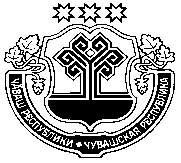 Администрация Никулинского сельского поселенияПорецкого районаЧувашской РеспубликиПОСТАНОВЛЕНИЕ 02 марта 2020 г. №24с. НикулиноНаименование органа государственной властиФедеральное бюджетное учреждение"НАУЧНО-ИССЛЕДОВАТЕЛЬСКИЙ ЦЕНТР"НАИМЕНОВАНИЕ ОРГАНИЗАЦИИ"УТВЕРЖДАЮДиректор ФБУ"Наименование организации"УТВЕРЖДАЮДиректор ФБУ"Наименование организации"(ФБУ "НИЦ ...")ПодписьИ.О. ФамилияПОЛОЖЕНИЕДатаДата____________________ N _____________об отделе научно-технической информацииМосква25 октября 2017 г.           N 125ДиректорПодписьИ.О. ФамилияNДиректорПодписьИ.О. ФамилияNПредседательствующийПодписьИ.О. ФамилияСекретарьПодписьИ.О. Фамилия                                                                           NЗаместитель директораПодписьИ.О. ФамилияСекретарьПодписьИ.О. ФамилияНаименование органа государственной властиНаименование органа государственной властиНаименование органа государственной властиФедеральное бюджетное учреждение"НАУЧНО-ИССЛЕДОВАТЕЛЬСКИЙ ЦЕНТР"НАИМЕНОВАНИЕ ОРГАНИЗАЦИИ"Федеральное бюджетное учреждение"НАУЧНО-ИССЛЕДОВАТЕЛЬСКИЙ ЦЕНТР"НАИМЕНОВАНИЕ ОРГАНИЗАЦИИ"Федеральное бюджетное учреждение"НАУЧНО-ИССЛЕДОВАТЕЛЬСКИЙ ЦЕНТР"НАИМЕНОВАНИЕ ОРГАНИЗАЦИИ"Ректору(Наименование учебного заведения)Фамилия И.О.(ФБУ "НИЦ ...")(ФБУ "НИЦ ...")(ФБУ "НИЦ ...")Почтовый адресЛенинский просп., д. 83, Москва, 117296тел. (495) 934-23-23; тел./факс (495) 718-30-23e-mail: mail@techno.ru; http://www.innovation.ruОКПО 02842709; ОГРН 1027700380724; ИНН/КПП 7708033109/771001024Ленинский просп., д. 83, Москва, 117296тел. (495) 934-23-23; тел./факс (495) 718-30-23e-mail: mail@techno.ru; http://www.innovation.ruОКПО 02842709; ОГРН 1027700380724; ИНН/КПП 7708033109/771001024Ленинский просп., д. 83, Москва, 117296тел. (495) 934-23-23; тел./факс (495) 718-30-23e-mail: mail@techno.ru; http://www.innovation.ruОКПО 02842709; ОГРН 1027700380724; ИНН/КПП 7708033109/77100102430.08.2017N01-22/345На N __________________ от _____________На N __________________ от _____________На N __________________ от _____________Об участии в анкетированииОб участии в анкетированииОб участии в анкетированииДиректорд.т.н., профессорПодписьИ.О. ФамилияНаименование органа государственной властиНаименование органа государственной властиНаименование органа государственной властиНаименование органа государственной властиФедеральное бюджетное учреждение"НАУЧНО-ИССЛЕДОВАТЕЛЬСКИЙ ЦЕНТР"НАИМЕНОВАНИЕ ОРГАНИЗАЦИИ"Федеральное бюджетное учреждение"НАУЧНО-ИССЛЕДОВАТЕЛЬСКИЙ ЦЕНТР"НАИМЕНОВАНИЕ ОРГАНИЗАЦИИ"Федеральное бюджетное учреждение"НАУЧНО-ИССЛЕДОВАТЕЛЬСКИЙ ЦЕНТР"НАИМЕНОВАНИЕ ОРГАНИЗАЦИИ"Федеральное бюджетное учреждение"НАУЧНО-ИССЛЕДОВАТЕЛЬСКИЙ ЦЕНТР"НАИМЕНОВАНИЕ ОРГАНИЗАЦИИ"(ФБУ "НИЦ ...")(ФБУ "НИЦ ...")(ФБУ "НИЦ ...")(ФБУ "НИЦ ...")АКТАКТАКТАКТ05.08.2017N5МоскваМоскваМоскваМосквапроверки технического состояния оргтехникипроверки технического состояния оргтехникипроверки технического состояния оргтехникипроверки технического состояния оргтехникиПодписьИ.О. ФамилияОТДЕЛ ДЕЛОПРОИЗВОДСТВАОТДЕЛ ДЕЛОПРОИЗВОДСТВАОТДЕЛ ДЕЛОПРОИЗВОДСТВАОТДЕЛ ДЕЛОПРОИЗВОДСТВАДиректору ФБУ "НИЦ ..."Фамилия И.О.ДОКЛАДНАЯ ЗАПИСКАДОКЛАДНАЯ ЗАПИСКАДОКЛАДНАЯ ЗАПИСКАДОКЛАДНАЯ ЗАПИСКАДиректору ФБУ "НИЦ ..."Фамилия И.О.10 октября 2017 г.N35Директору ФБУ "НИЦ ..."Фамилия И.О.Об увеличении штатнойчисленности подразделенияОб увеличении штатнойчисленности подразделенияОб увеличении штатнойчисленности подразделенияОб увеличении штатнойчисленности подразделенияЗав. отделомПодписьИ.О. ФамилияРуководитель административно-хозяйственной службыИ.О. Фамилия             АдминистрацияНикулинского сельского поселенияПорецкого районаЧувашской РеспубликиПОСТАНОВЛЕНИЕ_________№ _____с. Никулино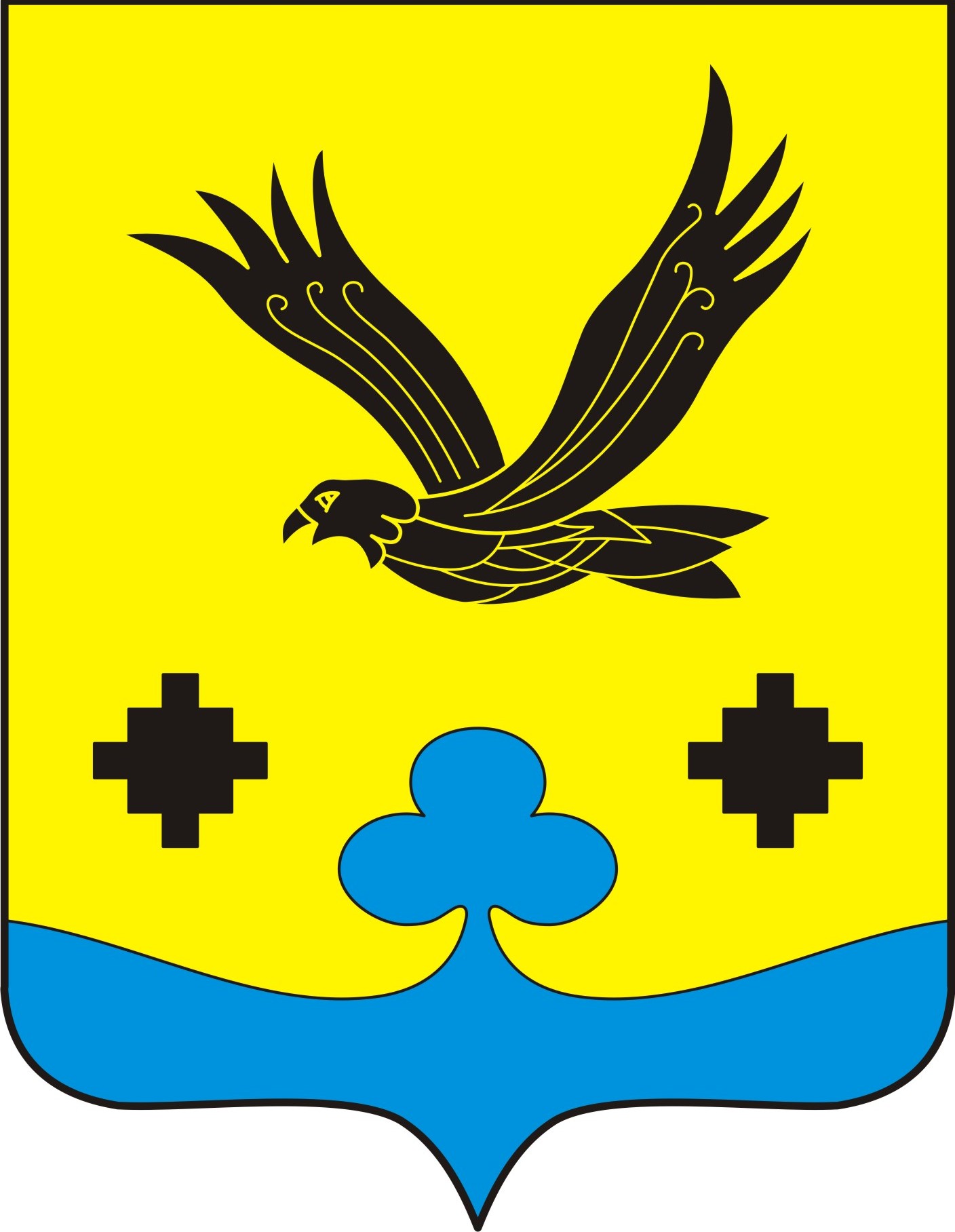 Чёваш РеспубликинчиПёрачкав район.нНикулиноял поселений.ЙЫШЁНУ_______-м.ш. № ____Никулино салиАдминистрацияНикулинского сельского поселенияПорецкого районаЧувашской РеспубликиРАСПОРЯЖЕНИЕ_________№ _____с. Никулино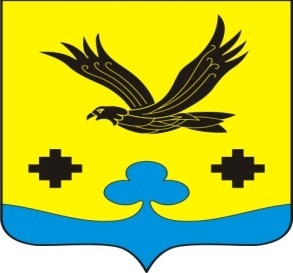 Чăваш РеспубликинПăрачкав районĕнадминистрацийĕХУШУ________  № _____Никулино сали                 АДМИНИСТРАЦИЯНИКУЛИНСКОГО СЕШЛЬСКОГО ПОСЕЛЕНИЯПОРЕЦКОГО РАЙОНАЧУВАШСКОЙ РЕСПУБЛИКИ_____________________________________ЧĂВАШ РЕСПУБЛИКИНПĂРАЧКАВ РАЙОНĚНАДМИНИСТРАЦИЙĚ429027, Чувашская Республика,с. Никулино, ул. Николаева, дом 35тел/факс. 8(83543) 42-2-23,E-mail:porezk_sao-niku@cap.ruот 02.04.2019 № 03/04-08На № ____ от ___________Прокурору Порецкого  районаФ.И. О.ДокументыКоличество документовКоличество документовВсегоДокументыПодлинникиТиражВсегоПоступающие Отправляемые Внутренние Итого РеквизитыКомментарий по заполнениюНаименование видадокументаАвтор(корреспондент)Заполняется в соответствии с наименованием вида документаПри регистрации поступающих документов записывается наименование организации, структурного подразделения или должностного лица – автора документа При регистрации отправляемых документов записывается наименование организации, структурного подразделения или должностного лица – корреспондентаПри регистрации обращений граждан вводятся их имена, отчества, фамилии и адресаПри регистрации ответов на обращения граждан вводятся их персональные данныеДата документаИндекс документаВ РКФ заносится дата, присвоенная документу организацией – авторомВ РКФ переносится индекс документа, присвоенный организацией – авторомДата поступленияИндекс поступленияПроставляется в регистрационном штампе. При традиционной обработке переносится в РКФ из регистрационного штампаПроставляется в регистрационном штампе. При традиционной обработке переносится в РКФ из регистрационного штампаЗаголовок к текстуРезолюцияВ РКФ переносится заголовок, сформулированный на документе. При его отсутствии составляется аннотация, содержащая ключевые словаВ РКФ переносится из документа содержание поручения, исполнитель (исполнители), автор резолюции и датаСрок исполненияОтметка об исполнении документаПроставляется индивидуальный срок, содержащийся в резолюции, при его отсутствии - типовой срок. При регистрации отправляемого инициативного документа может проставляться дата ожидаемого ответа В РКФ переносится регистрационный номер и дата ответного документа, ссылка на регистрационный индекс и дату поступившего документа или краткая запись решения вопроса по существу Местонахождение документаВ РКФ переносится индекс дела, в котором находится документ в соответствии с номенклатурой дел№ппНазвание документаКраткое содержаниеДата,№Срок исполненияФамилия исполнителяСостояние исполненияПричины невыполнения12345678ИндексНаименование структурного подразделенияОсобенности физического состояния и формирования делаНомера листов12№ппИндекс документаДата документаЗаголовок документаНомера листов делаПриме-чание123456№ппИндекс делаЗаголовок дела (тома)Крайниедаты дел (тома)Количество листов в деле (томе)Срок хранения дела (тома) и номера статей по перечнюПримечание1234567